Муниципальное средство массовой информации муниципального образованиясельское поселение СентябрьскийОфициальный сайт администрации сельского поселения Сентябрьский: http://sentyabrskiy.ru/Страница                            Нормативные правовые акты администрации    Решение Совета депутатов от  18 марта  2014 №  37 Об отчете Главы поселения о результатах своей деятельности,  о результатах деятельности администрации поселения и иных   подведомственных ему органов местного самоуправления,   в том числе о решении вопросов, поставленных Советом поселения за 2013 годРешение Совета депутатов от  18 марта  2014 №  38 «О деятельности представительного органа  сельского поселения Сентябрьский за 2013 год»Решение Совета депутатов от  18 марта  2014 №  39«Об утверждении графика приема граждан по личным вопросам депутатами сельского поселения Сентябрьский на 2014 год»Решение Совета депутатов от  18 марта  2014 №  40 О проекте решения Совета депутатов сельского поселения Сентябрьский «О внесении изменений и дополнений в Устав сельского поселения Сентябрьский »Решение Совета депутатов от  18 марта  2014 №  41«О признании утратившими силу решений  Совета депутатов сельского поселения Сентябрьский»Решение Совета депутатов от  18 марта  2014 №  42 Об утверждении отчета об исполнении бюджета муниципального образования сельское поселение Сентябрьский за 2013 годРешение Совета депутатов от  18 марта  2014 №  43О внесении изменений в решение Совета депутатовсельского поселения Сентябрьский от 16.02.2012 № 195 «Об утверждении правил землепользования и застройки муниципального образованиясельское поселение Сентябрьский» (в редакции от 04.07.2013 № 284)  №24-па от 17.03.2014 «Об утверждении Правил обращения с отходами   на территории сельского поселения Сентябрьский»№25-па от 17.03.2014 «Об уполномоченном должностном лице  по осуществлению ведомственного контроля за соблюдением трудового законодательства и иных нормативных правовых актов, содержащих нормы трудового права »№26-па от 19.03.2014 «Об утверждении Положения о добровольной народной дружине на территории сельского поселения Сентябрьский»№27-па от 19.03.2014 «О порядке применения взыскания за несоблюдение муниципальными служащими администрации сельского поселения Сентябрьский ограничений и запретов, требований о предотвращении или об урегулировании конфликта интересов и неисполнение обязанностей, установленных в целях противодействия коррупции»№28-па от 19.03.2014 «Об утверждении Положения о сообщении лицами, замещающими муниципальные должности администрации сельского поселения Сентябрьский, должности муниципальной службы администрации сельского поселения Сентябрьский, а также работниками подведомственного учреждения, в отношении которого администрация сельского поселения Сентябрьский выступает учредителем, о получении подарка в связи с их должностным положением или исполнением ими служебных (должностных) обязанностей, сдаче и оценке подарка, реализации (выкупе) и зачислении средств, вырученных от его реализации»№29-па от 19.03.2014«О порядке организации и проведения мониторинга правоприменения в сельском поселении Сентябрьский»             РЕШЕНИЕ СОВЕТА ДЕПУТАТОВ СЕЛЬСКОГО ПОСЕЛЕНИЯ СЕНТЯБРЬСКИЙ от 18.03.2014 №38                   О деятельности представительного органа сельского поселения Сентябрьский за 2013 годЗаслушав информацию о деятельности представительного органа сельского поселения Сентябрьский за 2013 год, Совет поселения  р е ш и л:1.   Принять к сведению  информацию о деятельности представительного органа сельского поселения Сентябрьский за 2013 год, согласно приложению.   2. Настоящее решение подлежит официальному опубликованию (обнародованию) в информационном  бюллетене «Сентябрьский  вестник» (муниципальное средство  массовой информации органов  местного самоуправления поселения).	3.  Настоящее решение вступает в силу  со дня его официального опубликования (обнародования).Глава поселения                                                        А.В. Светлаков     Приложение к решению Совета депутатов сельского поселения Сентябрьский от 18.03.2014 № 38Пояснительная записка к статистическому отчету о деятельности представительного органа сельского поселения Сентябрьский за 2013 год.Представительный орган местного самоуправления муниципального образования сельское поселение Сентябрьский руководствуется в своей работе Уставом муниципального образования, Положением о порядке созыва, подготовки и проведения заседаний Совета депутатов от 26.02.2009 № 28. Заседания Совета поселения проводятся регулярно, не реже одного раза в месяц. Положением о порядке созыва, подготовки и проведения заседаний Совета депутатов обеспечивается возможность присутствия граждан, в том числе представителей организаций, общественных объединений на заседаниях Совета, заседаниях депутатских слушаний, комиссий и других мероприятиях, проводимых Советом поселения.В сентябре 2013 года состоялись выборы представительного органа, в результате избрано 10 депутатов третьего созыва, осуществляющих свою деятельность на непостоянной основе.  За 2013 год проведено  22 заседания Совета поселения, из них 1 заседание – внеплановое по инициативе главы поселения для решения вопросов о передаче части полномочий органам местного самоуправления Нефтеюганского района,  об установлении ставок и льгот по налогу на имущество физических лиц, о проекте бюджета на 2014 год. На заседаниях рассмотрено 71 вопрос. Повестка дня заседаний Совета депутатов формируется по ранее утвержденному плану работы представительного органа и постоянно действующих комиссий, в течение года  в план работы вносятся изменения и дополнения.             Состав  представительного органа третьего созыва сельского поселения Сентябрьский:Согласно Положения о порядке созыва, подготовки и проведения заседаний Совета депутатов сельского поселения Сентябрьский в структуру представительного органа входят председатель,  депутаты, председатель депутатской комиссии, депутатские комиссии, партийная фракция. В представительном органе осуществляют свою деятельность две постоянно действующих комиссии, образованные на срок полномочий представительного органа для подготовки и предварительного рассмотрения вопросов, относящихся к компетенции Совета поселения. Глава поселения входит в состав Совета поселения с правом решающего голоса и исполняет полномочия председателя Совета поселения.Основные формы деятельности представительного органа поселения  - это участие в заседаниях Совета поселения, в работе постоянно действующих депутатских комиссий, выполнение поручений Совета депутатов, председателя, комиссий, участие в депутатских слушаниях, работа с избирателями, обращение с депутатским запросом, участие в работе депутатской фракции.В 2013 году с участием депутатов сельского поселения Сентябрьский проведены публичные слушания по следующим вопросам:- исполнение бюджета поселения за 2012 год;- о внесении изменений и дополнений в Устав поселения;- о проекте бюджета на 2014 год и плановый период 2015-2016 годов.В связи с изменениями в федеральном и окружном законодательстве, систематически проводится работа по приведению в соответствие с нормами действующего законодательства Устава  сельского поселения Сентябрьский и муниципальных правовых актов,   корректировка ранее принятых решений (внесение изменений и дополнений).             В соответствии с частью  4 статьи 15 Федерального закона от 06.10.2003 № 131-ФЗ «Об общих принципах организации местного самоуправления в Российской Федерации», действуя в  интересах населения, было принято решение от 07.11.2013                                                                                № 16 «О передаче осуществления части полномочий по решению вопросов местного значения».Утвержден бюджет поселения на 2014 год и плановый период 2015-2016 годов от 21.11.2013 № 24.  Решением Совета поселения утверждены положения от 25.12.2013 № 31 «Об установлении земельного налога на территории муниципального образования сельское поселение Сентябрьский на 2014 год», от 25.12.2013  № 30 «Об установлении ставок и льгот по налогу на имущество физических лиц в муниципальном  образовании сельское поселение  Сентябрьский на 2014 год». В целях повышение экономической заинтересованности налогоплательщиков  при  исполнении налоговых обязательств, предусмотрено  предоставление налоговых льгот отдельным категориям граждан. Установленные налоговые льготы рассматриваются как форма социальной поддержки и имеют исключительно социальный характер. Утверждено положение о порядке установления размера платы за пользование жилым помещением в муниципальном жилищном фонде сельского поселения Сентябрьский.Были утверждены в новой редакции:  порядок материально-технического и организационного обеспечения деятельности органов местного самоуправления, порядок проведения конкурса на замещение должности муниципальной службы в муниципальном образовании. Контроль за законностью при принятии правовых актов осуществляется органами Нефтеюганской межрайпрокуратуры. Проекты нормативных правовых актов за 10 дней до рассмотрения их на заседании Совета депутатов направляются в прокуратуру, что дает возможность на стадии подготовки документа привести его в соответствие с законодательством. Все принятые нормативные правовые акты Совета депутатов сельского поселения, направляются в Управление государственной регистрации нормативных правовых актов Аппарата Губернатора Ханты-Мансийского автономного округа – Югры для включения их в регистр муниципальных нормативных правовых актов Ханты-Мансийского автономного округа – Югры.Официальным источником опубликования (обнародования) решений Совета депутатов, проектов решений является информационный  бюллетень «Сентябрьский  вестник», а так же информация о деятельности представительного органа размещается на официальном сайте администрации поселения в разделе Совет депутатов сельского поселения.За 2013 год на заседаниях Совета поселения заслушаны отчёты о деятельности должностных лиц администрации поселения, руководителей учреждений по следующей тематике: - о реализации учреждениями культуры, образования, спорта программы оздоровления и летнего отдыха детей, трудовая занятость подростков в 2013 году;- о ходе подготовки к зиме жилищно-коммунального комплекса и объектов социальной сферы;     - о порядке управления и распоряжения муниципальным жилищным фондом сельского поселения Сентябрьский;     - о порядке предоставления и использования субсидий из местного бюджета на капитальный ремонт общего имущества многоквартирных домов в сельском поселении Сентябрьский;- об оформлении земельных участков гражданами поселения на территории сельского поселения Сентябрьский и др.В соответствии с действующим законодательством Российской Федерации и Ханты-Мансийского автономного округа - Югры, Устава муниципального образования  депутаты отчитываются перед избирателями о своей деятельности.  Встречи, чаще всего, проводятся с избирателями по месту жительства, в трудовых коллективах. Отчет о деятельности представительного органа сельского поселения Сентябрьский за 2013 год перед населением  будет заслушан на собрании граждан в текущем году.Одним из направлений деятельности депутатов является работа с избирателями. Утвержден график личного приема граждан поселения депутатами представительного органа,  последний четверг месяца с 17-00 часов до 18.00 часов (по местному времени), кабинет Главы сельского поселения.  График размещен на официальном сайте поселения, информационном стенде в администрации и опубликован в информационном бюллетене «Сентябрьский вестник». Деятельность Совета депутатов сельского поселения в 2013 году проходила  в тесном и конструктивном сотрудничестве с администрацией   поселения.  Депутатам не безразлична судьба посёлка и его жителей. Одна из главных составляющих  работы представительного органа - решение проблем избирателей,  тех, чьи интересы депутаты представляют в Совете депутатов.Статистический отчет о деятельности представительного органа сельского поселения Сентябрьский в 2013 годуСтатистический отчёт о деятельности Совета депутатов сельского поселения Сентябрьский в 2013 годуРЕШЕНИЕ СОВЕТА ДЕПУТАТОВ СЕЛЬСКОГО ПОСЕЛЕНИЯ СЕНТЯБРЬСКИЙ от 18.03.2014 №39Об утверждении графика приема граждан по личным вопросам  депутатами сельского поселения Сентябрьский на 2014 годВ соответствии с решением Совета депутатов сельского поселения Сентябрьский от 26.02.2009 № 28 «О порядке созыва, подготовки и проведения заседаний Совета депутатов сельского поселения Сентябрьский»,с целью осуществления работы с избирателями, Совет депутатов сельского поселения Сентябрьский р е ш и л:1.  Утвердить График приема граждан по личным вопросам депутатами сельского поселения Сентябрьский на 2014 год согласно приложению.	2. Настоящее решение подлежит официальному опубликованию (обнародованию) в информационном  бюллетене «Сентябрьский  вестник» (муниципальное средство  массовой информации органов  местного самоуправления поселения).	3. Настоящее решение вступает в силу  со дня его официального опубликования (обнародования).Глава поселения	                                                                           А. В. Светлаков Приложение к решению Совета депутатов сельского поселения  Сентябрьский от 18.03.2014  № 39Графикприема граждан по личным вопросам депутатами сельского поселения Сентябрьский на 2014 годМесто приема: администрация сельского поселения Сентябрьский, кабинет Главы поселения.Время приема: с 17.00 часов до 18.00 часов (по местному времени) 	РЕШЕНИЕ СОВЕТА ДЕПУТАТОВ СЕЛЬСКОГО ПОСЕЛЕНИЯ СЕНТЯБРЬСКИЙ от 18.03.2014 №40О проекте решения Совета депутатов сельского поселения Сентябрьский «О внесении изменений и дополнений в Устав сельского поселения Сентябрьский »С целью приведения Устава муниципального образования сельское поселение Сентябрьский в соответствие с Федеральными законами от 28.12.2013 N 443-ФЗ «О федеральной информационной системе и о внесении изменений в Федеральный закон «Об общих принципах организации местного самоуправления в Российской Федерации»», от 28.12.2013 N 416-ФЗ «О внесении изменений в Федеральный закон «О лотереях» и отдельные законодательные акты Российской Федерации», от 28.12.2013 № 396-ФЗ «О внесении изменений в отдельные законодательные акты Российской Федерации», руководствуясь решением Совета депутатов сельского поселения Сентябрьский  от 23.04.2009 №45 «О порядке организации и проведения публичных слушаний в сельском поселении Сентябрьский », Совет поселения р е ш и л: 1. Одобрить проект решения Совета поселения «О внесении изменений и дополнений в Устав сельского поселения Сентябрьский » согласно приложению  1. 2. Назначить публичные слушания:2.1.  на 03 апреля 2014 года.Место проведения: здание МБУ «КСК «Жемчужина Югры» -
п. Сентябрьский, здание 66а.Время начала публичных слушаний –  в 12-00 часов по местному времени.3. Утвердить Порядок учета предложений по проекту решения Совета поселения «О внесении изменений и дополнений в Устав сельского поселения Сентябрьский », а также  участия граждан в его обсуждении, согласно приложению 2.4. Администрации поселения сформировать рабочую группу для организационно-технического обеспечения проведения публичных слушаний и включить в состав рабочей группы следующих депутатов: О.В. Радченко, Т.А. Сидорову.5. Настоящее решение подлежит официальному опубликованию (обнародованию) в информационном бюллетене «Сентябрьский вестник».6. Настоящее решение вступает в силу после его опубликования (обнародования).Глава поселения                                                               А.В. СветлаковПроект решения «О внесении изменений и дополнений в Устав сельского поселения Сентябрьский »О внесении изменений и дополнений в Устав сельского поселения Сентябрьский 	С целью приведения Устава муниципального образования сельское поселение Сентябрьский в соответствие с Федеральными законами от 28.12.2013 N 443-ФЗ «О федеральной информационной системе и о внесении изменений в Федеральный закон «Об общих принципах организации местного самоуправления в Российской Федерации»», от 28.12.2013 N 416-ФЗ «О внесении изменений в Федеральный закон «О лотереях» и отдельные законодательные акты Российской Федерации», от 28.12.2013 № 396-ФЗ «О внесении изменений в отдельные законодательные акты Российской Федерации», учитывая результаты публичных слушаний от «__»______2014 года,  Совет  поселения РЕШИЛ:1. Внести изменения и дополнения в Устав сельского поселения Сентябрьский  согласно приложению.2. Направить настоящее решение в Управление Министерства юстиции по Ханты-Мансийскому автономному округу – Югре для государственной регистрации в установленном порядке.3. Опубликовать (обнародовать) настоящее решение в информационном бюллетене  «Сентябрьский вестник» в течение 7 дней после его поступления из Управления Министерства юстиции по Ханты-Мансийскому автономному округу – Югре.4. Настоящее  решение вступает в силу после его официального опубликования (обнародования).Глава  поселения                                                        А.В. Светлаков               Изменения  и дополнения в Устав  сельского поселения Сентябрьский В статье 3:1.1. Пункт 20 части 1 изложить в следующей редакции:«20. присвоение адресов объектам адресации, изменение, аннулирование адресов, присвоение наименований элементам улично-дорожной сети (за исключением автомобильных дорог федерального значения, автомобильных дорог регионального или межмуниципального значения, местного значения муниципального района), наименований элементам планировочной структуры в границах поселения, изменение, аннулирование таких наименований, размещение информации в государственном адресном реестре (вступает в силу с 01.07.2014 года);».1.2. пункт 33 части 1 признать утратившим силу.2) Статью 39 изложить в следующей редакции:«Статья 39. Закупки для обеспечения муниципальных нужд.Закупки товаров, работ, услуг для обеспечения муниципальных нужд осуществляется в соответствии с законодательством Российской Федерации о контрактной системе в сфере закупок товаров, работ, услуг для обеспечения государственных и муниципальных нужд.Закупки товаров, работ, услуг для обеспечения муниципальных нужд осуществляется за счет средств местного бюджета.». Приложение  2 к решению Совета депутатов сельского поселения Сентябрьский от 18.03.2014      №   40                 ПОРЯДОК учета предложений по проекту решения Совета поселения «О внесении изменений и дополнений в Устав  сельского поселения Сентябрьский», а также  участия граждан в его обсужденииНастоящий Порядок разработан в соответствии с требованиями Федерального закона  «Об общих принципах организации местного самоуправления в Российской Федерации», Положением о порядке организации и проведения публичных слушаний в сельском поселении Сентябрьский с целью обеспечения  участия жителей поселения Сентябрьский в осуществлении местного самоуправления. Жители сельского поселения Сентябрьский, обладающие избирательным правом, вправе принять участие в обсуждении проекта решения Совета депутатов сельского поселения Сентябрьский «О внесении изменений и дополнений в Устав сельского поселения Сентябрьский» (далее по тексту – проект решения) и внести свои предложения. Предложения направляются в Администрацию сельского поселения Сентябрьский в адрес рабочей группы: 628330 п. Сентябрьский, дом 15, кв. 2, тел.: 299-243. Предложения направляются в письменном виде в течение 30 дней со дня опубликования проекта решения и настоящего  Порядка.Предложения вносятся только в отношении изменений и дополнений в устав сельского поселения Сентябрьский, должны соответствовать действующему законодательству, не допускать противоречия либо несогласованности с иными положениями Устава сельского поселения Сентябрьский и обеспечивать однозначное толкование. Поступившие предложения регистрируются ответственным лицом рабочей группы с указанием инициатора внесения предложения, ф.и.о., контактного телефона.         6. Все поступившие предложения  от жителей поселения по проекту решения  подлежат рассмотрению и обсуждению на заседании Уставной комиссии. Рабочая группа представляет  в Уставную комиссию все поступившие предложения от жителей поселения  и заключение по их анализу.         7. Предложения, поступившие  до дня проведения  публичных слушаний, предоставляются в Уставную комиссию не позже одного дня до дня проведения публичных слушаний и  должны быть зачитаны на публичных слушаниях.     Предложения, поступившие после проведения публичных слушаний,  рабочая группа предоставляет  в Уставную комиссию не позднее 3 дней до дня проведения заседания Совета депутатов сельского поселения Сентябрьский по утверждению решения «О внесении изменений и дополнений в Устав сельского поселения Сентябрьский».         8. Все жители поселения могут принять участие в  публичных слушаниях и в процессе их проведения вправе открыто высказывать свое мнение по проекту решения и поступившим предложениям, задавать вопросы выступающим. Порядок проведения публичных слушаний утвержден решением Совета поселения от 23.04.2009 №45.         9. Жители поселения, желающие принять участия в публичных слушаниях с правом  выступления для аргументации своих предложений, обязаны подать в письменной форме заявку.         10.  Заявка подается в  рабочую группу не позднее, чем за 2 дня до дня проведения публичных слушаний.         11. Массовое обсуждение опубликованного проекта может проводиться  в форме публичных мероприятий в соответствии с законами Российской Федерации и законами Ханты-Мансийского автономного округа – Югры., а также в виде опубликования интервью, мнений, предложений, коллективных и индивидуальных обращений жителей поселения и их объединений в средствах массовой информации.         12.  Население поселения вправе участвовать в иных формах обсуждения, не  противоречащих действующему законодательству.РЕШЕНИЕ СОВЕТА ДЕПУТАТОВ СЕЛЬСКОГО ПОСЕЛЕНИЯ СЕНТЯБРЬСКИЙ от 18.03.2014 №41О признании утратившими силу решений Совета депутатов сельского поселения Сентябрьский	В целях исключения дублирования  и приведения нормативных правовых актов органов местного самоуправления сельского поселения Сентябрьский в соответствии с действующим законодательством, Совет депутатов сельского поселения Сентябрьский р е ш и л:1. Признать утратившими силу следующие решения Совета депутатов сельского поселения Сентябрьский:- от 01.11.2012 № 238 «О  налоге на имущество физических лиц»;- от 01.11.2012 № 239 «О земельном налоге».2. Настоящее Решение подлежит официальному опубликованию (обнародованию) в информационном  бюллетене «Сентябрьский  вестник» (муниципальное средство  массовой информации органов  местного самоуправления поселения).3. Настоящее решение вступает в силу  со дня его официального опубликования (обнародования).Глава поселения	                                                                           А. В. СветлаковРЕШЕНИЕ СОВЕТА ДЕПУТАТОВ СЕЛЬСКОГО ПОСЕЛЕНИЯ СЕНТЯБРЬСКИЙ от 18.03.2014 №42Об утверждении отчета об исполнении бюджета муниципального образованиясельское поселение Сентябрьский за 2013 годНа основании Бюджетного кодекса Российской Федерации, в соответствии с Федеральным законом № 131-ФЗ от 06.10.2003 года «Об общих принципах организации местного самоуправления в Российской Федерации» и  пункта 1 статьи 10 Положения о бюджетном процессе в муниципальном образовании сельское поселение Сентябрьский, рассмотрев информацию об исполнении бюджета муниципального образования сельское поселения Сентябрьский, Совет депутатов сельского поселения Сентябрьский р е ш и л:Информацию об исполнении бюджета муниципального образования сельское поселение Сентябрьский за 2013 год принять в целом.Утвердить отчет об исполнении бюджета муниципального образования сельское поселение Сентябрьский за 2013 год по доходам в сумме 184 774 965,76 рублей, по расходам в сумме 186 110 373,83 рубля с превышением расходов над доходами (дефицит) в сумме 1 335 408,07 рублей согласно приложениям 1,2,3 к настоящему Решению.Утвердить показатели о численности муниципальных служащих органов местного самоуправления сельского поселения Сентябрьский, с указанием фактических затрат на их денежное содержание за 2013 год, согласно приложению 4 к настоящему Решению.Настоящее решение подлежит официальному опубликованию (обнародованию) в бюллетене «Сентябрьский вестник» и размещению на официальном сайте органов местного самоуправления сельского поселения Сентябрьский.Настоящее решение вступает в силу после его официального опубликования (обнародования).Глава поселения                                                                                      А.В.Светлаков РЕШЕНИЕ СОВЕТА ДЕПУТАТОВ СЕЛЬСКОГО ПОСЕЛЕНИЯ СЕНТЯБРЬСКИЙ от 18.03.2014 №43О внесении изменений в решение Совета депутатов сельского поселения Сентябрьский от 16.02.2012 № 195 «Об утверждении правил землепользования и застройки муниципального образования сельское поселение Сентябрьский» (в редакции от 04.07.2013 № 284)В соответствии с пунктом 2 статьи 33 Градостроительного кодекса Российской Федерации в правилах землепользования и застройки сельского поселения Сентябрьский, утвержденные решением Совета депутатов поселения от 16.02.2012 № 195 «Об утверждении правил землепользования и застройки муниципального образования сельское поселение Сентябрьский» (в редакции от 04.07.2013 № 284), руководствуясь Уставом сельского поселения Сентябрьский, заслушав решение градостроительной комиссии, Совет депутатов сельского поселения р е ш и л: 1. Внести изменения в решение Совета депутатов сельского поселения Сентябрьский от 16.02.2012 № 195 «Об утверждении правил землепользования и застройки муниципального образования сельское поселение Сентябрьский» (в редакции от 04.07.2013 № 284) : 1.1. в карте градостроительного зонирования в планировочном квартале 01:01:02 увеличить территориальную зону жилой застройки ЖЗ 102 за счет исключения территориальной зоны социально-бытового назначения 2ОДЗ 202;1.2. включить в градостроительный регламент планировочного квартала 01:01:02 территориальной зоны жилой застройки ЖЗ 102 вспомогательный вид разрешенного использования земельного участка – открытая гостевая автостоянка;1.3. включить в градостроительный регламент планировочного квартала 01:01:02 территориальной зоны социально-бытового назначения 2ОДЗ 206  вспомогательный вид разрешенного использования земельного участка – открытая гостевая автостоянка согласно приложениям №1,  №2. 2.  Настоящее решение подлежит официальному опубликованию (обнародованию) в информационном  бюллетене «Сентябрьский  вестник» (муниципальное средство  массовой информации органов  местного самоуправления поселения).3. Настоящее решение вступает в силу  со дня его официального опубликования (обнародования).Глава  поселения 	                                                                          А.В. Светлаков	                                      О внесении изменений в правила землепользования и застройки сельского поселения Сентябрьский в части изменения границ территориальных зон и установления градостроительного регламентаКарта градостроительного зонирования до внесения изменений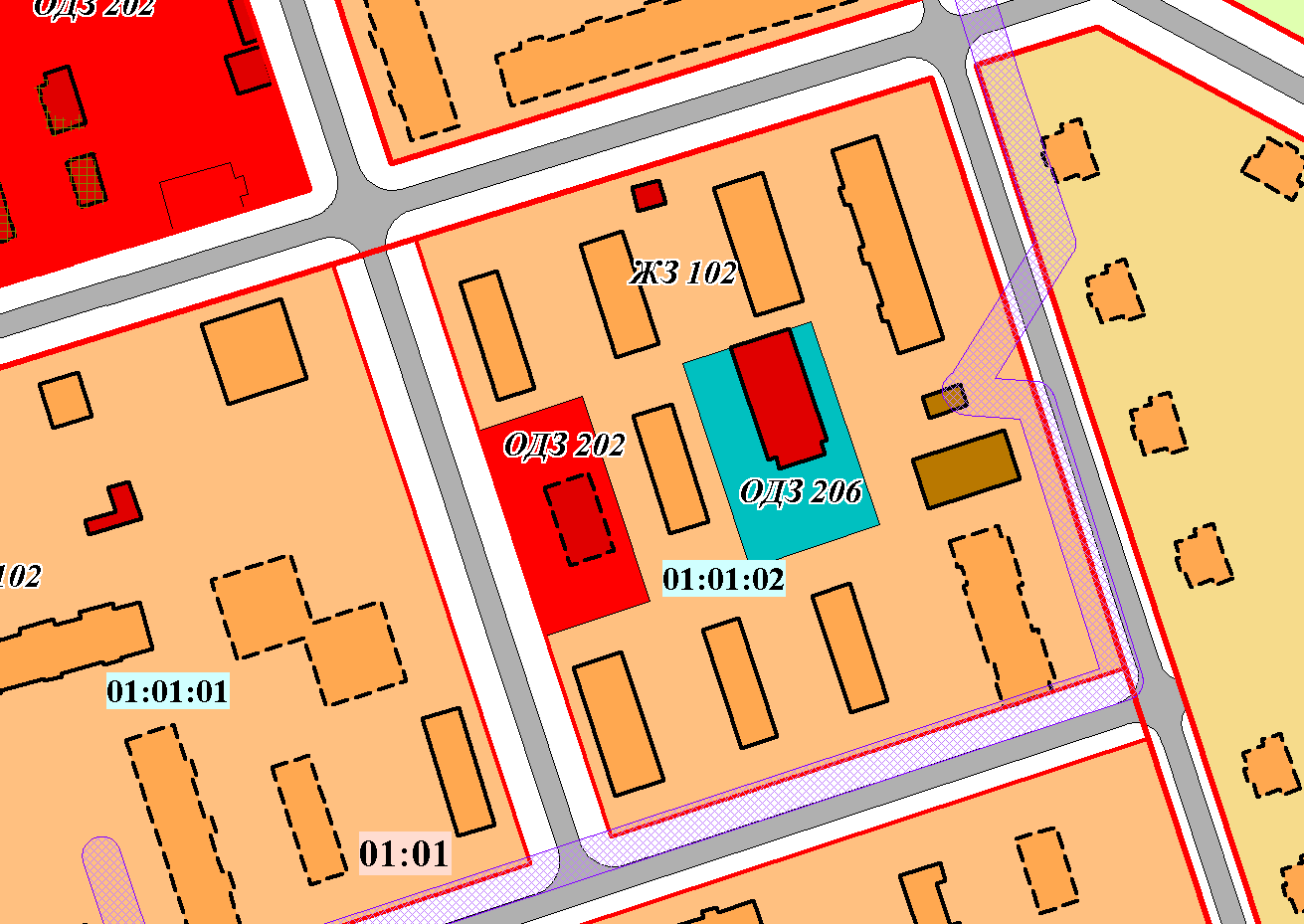 Действующая редакция			                                                        А.В.Светлак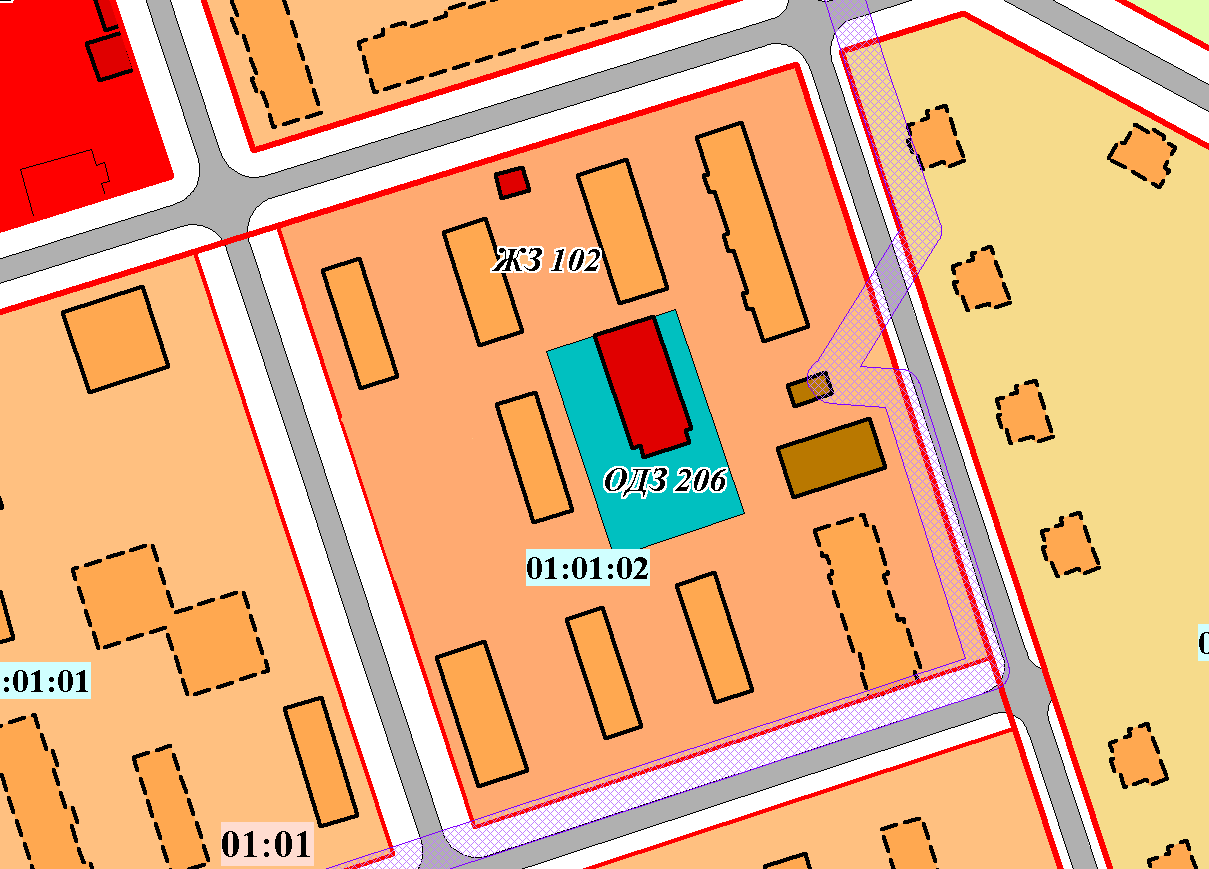 ПЛАНИРОВОЧНЫЙ КВАРТАЛ 01:01:02ЗОНА ЖИЛОЙ ЗАСТРОЙКИ СРЕДНЕЙ ЭТАЖНОСТИ (1ЖЗ 102)1.   ХАРАКТЕРИСТИКИ СОВРЕМЕННОГО СОСТОЯНИЯ И ИСПОЛЬЗОВАНИЯ ТЕРРИТОРИИВИДЫ ИСПОЛЬЗОВАНИЯ ЗЕМЕЛЬНЫХ УЧАСТКОВ И ОБЪЕКТОВ КАПИТАЛЬНОГО СТРОИТЕЛЬСТВА:2-эт. многоквартирные жилые дома , металлические гаражиСОВРЕМЕННОЕ СОСТОЯНИЕ ТЕРРИТОРИИ:Территория сложившегося жилого квартала с многоквартирными домами разной степени ветхости, более 65%НЕСООТВЕТСТВУЮЩЕЕ ИСПОЛЬЗОВАНИЕ ТЕРРИТОРИИ:Металлические гаражи, хозпостройки2.   ОСНОВНЫЕ ВИДЫ И ПАРАМЕТРЫ РАЗРЕШЁННОГО ИСПОЛЬЗОВАНИЯ ЗЕМЕЛЬНЫХ УЧАСТКОВ И ОБЪЕКТОВ КАПИТАЛЬНОГО СТРОИТЕЛЬСТВА3.  ВСПОМОГАТЕЛЬНЫЕ ВИДЫ И ПАРАМЕТРЫ РАЗРЕШЁННОГО ИСПОЛЬЗОВАНИЯ ЗЕМЕЛЬНЫХ УЧАСТКОВ И ОБЪЕКТОВ КАПИТАЛЬНОГО СТРОИТЕЛЬСТВАЗОНА СОЦИАЛЬНО-БЫТОВОГО НАЗНАЧЕНИЯ (2ОДЗ 206)1.   ХАРАКТЕРИСТИКИ СОВРЕМЕННОГО СОСТОЯНИЯ И ИСПОЛЬЗОВАНИЯ ТЕРРИТОРИИВИДЫ ИСПОЛЬЗОВАНИЯ ЗЕМЕЛЬНЫХ УЧАСТКОВ И ОБЪЕКТОВ КАПИТАЛЬНОГО СТРОИТЕЛЬСТВА:Спорткомплекс.СОВРЕМЕННОЕ СОСТОЯНИЕ ТЕРРИТОРИИ:Старое здание спорткомплексаНЕСООТВЕТСТВУЮЩЕЕ ИСПОЛЬЗОВАНИЕ ТЕРРИТОРИИ:Нет2.   ОСНОВНЫЕ ВИДЫ И ПАРАМЕТРЫ РАЗРЕШЁННОГО ИСПОЛЬЗОВАНИЯ ЗЕМЕЛЬНЫХ УЧАСТКОВ И ОБЪЕКТОВ КАПИТАЛЬНОГО СТРОИТЕЛЬСТВА3.   ВСПОМОГАТЕЛЬНЫЕ ВИДЫ И ПАРАМЕТРЫ РАЗРЕШЁННОГО ИСПОЛЬЗОВАНИЯ ЗЕМЕЛЬНЫХ УЧАСТКОВ И ОБЪЕКТОВ КАПИТАЛЬНОГО СТРОИТЕЛЬСТВАПОСТАНОВЛЕНИЕ АДМИНИСТРАЦИИ СЕЛЬСКОГО ПОСЕЛЕНИЯ СЕНТЯБРЬСКИЙот 17.03.2014 № 24-па «Об утверждении Правил обращения с отходами на территории сельского поселения Сентябрьский»В соответствии с пунктом 18 части 1 статьи 14 Федерального закона от 06.10.2003 № 131-ФЗ «Об общих принципах организации местного самоуправления в Российской Федерации», распоряжением Правительства Ханты-Мансийского автономного округа - Югры от 30 сентября 2011 года № 543-рп «О плане основных мероприятий по реализации Концепции обращения с отходами производства и потребления в Ханты-Мансийском автономном округе - Югре на период до 2020 года», п о с т а н о в л я ю:1. Утвердить Правила обращения с отходами на территории сельского поселения Сентябрьский согласно приложению.3. Настоящее постановление подлежит официальному опубликованию (обнародованию) в информационном бюллетене «Сентябрьский вестник» (муниципальное средство массовой информации органов местного самоуправления поселения).4. Настоящее постановление вступает в силу после его официального опубликования (обнародования).5. Контроль за исполнением постановления осуществляю лично.Глава поселения 							А.В.СветлаковПРАВИЛА обращения с отходами на территории сельского поселения Сентябрьский1. Общие положения	Правила обращения с отходами на территории сельского поселении Сентябрьский (далее - Правила) разработаны в соответствии с Конституцией РФ, Федеральными законами от 06.10.2003 № 131-Ф3 «Об общих принципах организации местного самоуправления в Российской Федерации», от 10.01.2002 № 7-ФЗ «Об охране окружающей среды», от 24.06.1998 № 89-ФЗ «Об отходах производства и потребления», от 19.07.1995 № 174-ФЗ «Об экологической экспертизе»,                  от 04.05.2011 № 99-ФЗ «О лицензировании отдельных видов деятельности», «Санитарными правилами содержания территорий населенных мест» (СанПиН 42-128-4690-88), «Гигиеническими требованиями к размещению и обезвреживанию отходов производства и потребления» (СанПиН 2.1.7.1322-03) и другими нормативными актами.	1.1. Правила регулируют отношения в сфере сбора, вывоза, утилизации, обезвреживания и размещения бытовых и промышленных отходов на территории сельского поселения Сентябрьский ( далее – поселение).	1.2. Целями настоящих Правил являются:	- обеспечение экологической безопасности и конституционных прав граждан на благоприятную окружающую среду;	- эффективное противодействие угрозам возникновения опасной экологической ситуации, связанным с ростом объемов бытовых и промышленных отходов;	- предупреждение вредного воздействия отходов на окружающую среду и здоровье населения;	- снижение количества образующихся отходов;	- улучшение санитарно-эпидемиологического и экологического состояния территории  поселения.	1.3. Основными принципами организации деятельности в сфере сбора, вывоза, утилизации, обезвреживания и размещения бытовых и промышленных отходов на территории поселения являются:	- предотвращение негативных экологических последствий в результате хозяйственной деятельности (жизнедеятельности) юридических лиц, индивидуальных предпринимателей, физических лиц;	- сбор и вывоз бытовых и промышленных отходов на основе территориальной целостности поселения;	- платная основа деятельности в сфере обращения с отходами;	- деятельность в сфере обращения с отходами с соблюдением установленных на федеральном, окружном и муниципальном уровнях норм и правил.	1.4. Принцип сбора и вывоза бытовых и промышленных отходов на основе территориальной целостности поселения означает, что бытовые и промышленные отходы собираются и вывозятся на утилизацию, обезвреживание и размещение со всей территории поселения.	1.5. Принцип платности в сфере обращения с отходами означает, что отношения по сбору, вывозу, утилизации, обезвреживанию и размещению отходов строятся на основе полного возмещения затрат, возникающих при оказании услуг в сфере обращения с отходами.	1.6. В деятельности в сфере обращения с отходами обязательно должны соблюдаться установленные на федеральном, окружном и муниципальном уровнях нормы и правила.Физические лица, юридические лица, индивидуальные предприниматели обязаны соблюдать федеральное законодательство, законодательство Ханты-Мансийского автономного округа - Югры, муниципальные правовые акты в сфере обращения с отходами.	1.7 Деятельность по обезвреживанию и размещению отходов I - IV классов опасности подлежит лицензированию.	1.8. Юридические лица и индивидуальные предприниматели, занимающиеся размещением и обезвреживанием отходов I - V классов опасности, должны осуществлять свою деятельность на объекте, проектная документация которого получила положительное заключение государственной экологической экспертизы, в установленном законом порядке.	1.9. Индивидуальный предприниматель или юридическое лицо вправе осуществлять деятельность по сбору, вывозу, утилизации, обезвреживанию и размещению бытовых и промышленных отходов при наличии следующих документов и условий:	- лицензии на деятельность по обезвреживанию, размещению отходов I - IV классов опасности;	- положительного заключения экологической экспертизы проектной документации объектов, связанных с размещением и обезвреживанием отходов I - V классов;	- специализированного транспорта, производственных помещений, объектов размещения отходов, специализированных установок по обезвреживанию отходов, принадлежащих ему на правах собственности или на ином законном основании;	- извещения администрации сельского поселения Сентябрьский (далее – администрация поселения) о начале деятельности по сбору, вывозу, утилизации, обезвреживанию и размещению бытовых и промышленных отходов;	1.10. Индивидуальные предприниматели и юридические лица, в результате хозяйственной и иной деятельности которых образуются отходы (за исключением субъектов малого и среднего предпринимательства), разрабатывают проекты нормативов образования отходов и лимитов на их размещение.	1.11. Индивидуальные предприниматели и юридические лица, осуществляющие деятельность в области обращения с отходами, обязаны вести в установленном порядке учет образовавшихся, использованных, обезвреженных, переданных другим лицам или полученных от других лиц, а также размещенных отходов.	1.12. Основные понятия, используемые в настоящих Правилах:промышленные и бытовые отходы - остатки сырья, материалов, полуфабрикатов, иных изделий и продуктов, которые образовались в процессе производства, и отходы потребления, образующиеся в бытовых условиях в результате жизнедеятельности населения, а также изделия, материалы, утратившие свои потребительские свойства;медицинские и биологические отходы: материалы, вещества, изделия, утратившие частично или полностью свои первоначальные потребительские свойства в ходе осуществления медицинских манипуляций, биологические ткани и органы, образующиеся в результате медицинской и ветеринарной оперативной практики, медико-биологических экспериментов, гибели скота, других животных и птицы, и другие отходы, получаемые при переработке пищевого и непищевого сырья животного происхождения, а также отходы биотехнологической промышленности.КГО (крупногабаритные отходы): отходы, которые не поддаются сжатию и транспортировке в прессующем мусоровозе. Для сбора крупногабаритных отходов используют большегрузные контейнеры от 5 до 34 кубометров.мусоросборник: контейнер для сбора мусора, устанавливаемый в специально отведённом месте.полигон захоронения отходов: ограниченная территория, предназначенная и при необходимости специально оборудованная для захоронения отходов, исключения воздействия захороненных отходов на незащищенных людей и окружающую природную среду.несанкционированные свалки отходов: территории, используемые, но не предназначенные для размещения на них отходов.норматив образования отходов: экономический или технический показатель, значение которого ограничивает количество отходов конкретного вида, образующихся в определенном месте при указываемых условиях в течение установленного интервала времени.сбор отходов: деятельность, связанная с изъятием отходов в течение определенного времени из мест их образования, для обеспечения последующих работ по обращению с отходами.транспортирование (вывоз) отходов: деятельность, связанная с перемещением отходов между местами или объектами их образования, накопления, хранения, утилизации, захоронения и/или уничтожения.размещение отходов: деятельность, связанная с завершением комплекса операций по осуществлению хранения и/или захоронения отходов.переработка отходов: деятельность, связанная с выполнением технологических процессов по обращению с отходами для обеспечения повторного использования в народном хозяйстве полученных сырья, энергии, изделий и материалов.утилизация отходов: деятельность, связанная с использованием отходов на этапах их технологического цикла, и/или обеспечение повторного (вторичного) использования или переработки списанных изделий.сжигание отходов: термический процесс окисления с целью уменьшения объема отходов, извлечения из них ценных материалов, золы или получения энергии.обезвреживание отходов: обработка отходов, имеющая целью исключение их опасности или снижения ее уровня до допустимого значения.демеркуризация отходов: обезвреживание отходов, заключающееся в извлечении содержащейся в них ртути и/или ее соединений.перевозчик отходов: любое юридическое лицо, индивидуальный предприниматель, осуществляющие транспортирование опасных или других отходов.производитель отходов - субъект хозяйственной и иной деятельности, физическое лицо, в процессе деятельности/жизнедеятельности которых образуются отходы;специализированные организации: организации, осуществляющие технологические операции по обращению с отходами и/или имеющие лицензию на этот вид деятельности.Иные понятия, используемые в настоящих Правилах, применяются в тех же значениях, что и в нормативных правовых актах Российской Федерации, Ханты-Мансийского автономного округа - Югры и муниципальных правовых актах сельского поселения Сентябрьский.	1.13.Участниками отношений в сфере обращения с отходами являются:	- администрация  поселения; 	- специализированные организации по сбору, вывозу, утилизации, обезвреживанию и размещению отходов (далее по тексту - специализированные организации);	- производители отходов.	1.14. администрация  поселения  в целях выполнения норм настоящих Правил:	- организует сбор и вывоз бытовых отходов и мусора; 	- утверждает график и маршрут вывоза отходов;	- присваивает учетные номера площадкам для мусоросборников для бытовых отходов и ведет соответствующий реестр (Приложение 2);	- ведет реестр договоров на оказание услуг по вывозу, утилизации, обезвреживанию и размещению отходов (Приложение 5);	- осуществляет организацию деятельности по благоустройству и содержанию имущественных комплексов;	-организует сбор и вывоз отходов с территории общего пользования  поселения;	- обеспечивает контроль за санитарным состоянием земельных участков;	- принимает меры к выявлению административных правонарушений и привлечению к административной ответственности в соответствии с законодательством Российской Федерации, законодательством Ханты-Мансийского автономного округа - Югры;	- осуществляет иные функции в соответствии с муниципальными правовыми актами сельского поселения Сентябрьский.	1.15. Специализированные организации в целях выполнения норм настоящих Правил:	- оказывают услуги по сбору, вывозу, утилизации, обезвреживанию и размещению отходов в соответствии с утвержденными графиком и маршрутом вывоза отходов;	- заключают договоры на оказание услуг по сбору, вывозу, утилизации, обезвреживанию и размещению отходов с производителями отходов в соответствии с действующим законодательством, муниципальными правовыми актами сельского поселения Сентябрьский.;	- вносят на утверждение в администрацию сельского поселения Сентябрьский графики и маршруты вывоза бытовых отходов;	- ведут реестр договоров на оказание услуг по вывозу, утилизации, обезвреживанию и размещению отходов (Приложение 5);	- предоставляют информацию о количестве перевезенных, утилизированных, обезвреженных и размещенных отходов субъектам, установленными настоящими Правилами; несут иные обязанности в соответствии с действующим законодательством, муниципальными правовыми актами сельского поселения Сентябрьский.	1.16. Производители отходов в целях выполнения норм настоящих Правил:	- обеспечивают сбор отходов способами, не допускающими загрязнение окружающей среды, своими силами или с привлечением специализированных организаций;	- принимают все необходимые меры по устранению возгорания отходов в мусоросборниках;	- обеспечивают вывоз отходов с территории поселения путем заключения договоров с перевозчиками отходов и специализированными организациями на оказание услуг по вывозу, утилизации, обезвреживанию и размещению отходов;	- несут иные обязанности в соответствии с действующим законодательством, муниципальными правовыми актами сельского поселения Сентябрьский. 	1.17. Порядок предоставления услуг по вывозу твердых и жидких бытовых отходов организациями или индивидуальными предпринимателями регулируется Правилами предоставления услуг по вывозу твердых и жидких бытовых отходов, утвержденными Постановлением Правительства РФ от 10 февраля 1997 № 155.	1.18. Право собственности на отходы регулируется в соответствии с законодательством Российской Федерации.	1.19. Настоящие Правила обязательны для исполнения юридическими лицами, независимо от форм собственности и ведомственной принадлежности, индивидуальными предпринимателями, осуществляющими деятельность на всей территории поселения, а также гражданами, проживающими либо временно находящимися на территории  поселения.Правила сбора и вывоза твердых бытовых отходов	2.1.Услуги по сбору и вывозу отходов осуществляются на основании договоров либо самостоятельно при наличии соответствующей лицензии, предусмотренной действующим законодательством. Договорные отношения строятся на волеизъявлении сторон в рамках правового регулирования, предусмотренного действующим законодательством.	2.2. Производители отходов обеспечивают сбор и вывоз отходов, с привлечением специализированных организаций.	2.3. Сбор отходов на территории сельского поселения Сентябрьский производится в мусоросборники:	- твердые бытовые отходы, кроме крупногабаритного мусора, - в контейнеры;	- крупногабаритный мусор - складирование на контейнерных площадках;	- промышленные отходы - в мусоросборники для промышленных отходов.	2.4. Контейнеры должны соответствовать требованиям, указанным в Приложении 1 к настоящим Правилам.	2.5. Требования к форме, размерам, техническим характеристикам мусоросборников для промышленных отходов применяются в соответствии с постановлением Главного государственного санитарного врача РФ от 30.04. 2003 № 80 «СанПиН 2.1.7.1322-03 «Гигиенические требования к размещению и обезвреживанию отходов производства и потребления».	2.6. Устройство площадок для мусоросборников на территории поселения производится в соответствии с требованиями земельного, градостроительного, природоохранного законодательства Российской Федерации, законодательства Ханты-Мансийского автономного округа - Югры, муниципальными правовыми актами сельского поселения Сентябрьский.	2.7. Юридические, физические лица, индивидуальные предприниматели устраивают площадки для мусоросборников для твердых бытовых отходов в соответствии с утвержденными администрацией поселения местами размещения площадок для мусоросборников (дислокацией).	2.8. Заявка на определение места размещения площадок для мусоросборников для твердых бытовых отходов подается заинтересованным производителем отходов в администрацию поселения  в письменной форме.	2.9. Расстояние от жилых домов, детских учреждений, спортивных площадок и мест отдыха населения до места расположения площадок для мусоросборников определяется в соответствии с требованиями «СанПиН 42-128-4690-88. Санитарные правила содержания территорий населенных мест» (утв. Главным государственным санитарным врачом СССР 05.08.1988 № 4690-88).	2.10. В исключительных случаях в районах сложившейся застройки, где невозможно соблюдение установленных расстояний от жилых домов, детских учреждений, спортивных площадок и мест отдыха населения до места расположения площадок для мусоросборников, место размещения определяется комиссией с участием представителей администрации поселения, территориального отдела Управления Федеральной службы по надзору в сфере защиты прав потребителей и благополучия человека по ХМАО-Югре в Нефтеюганском районе  (по согласованию) по заявлению заинтересованного производителя отходов.	2.11. Требования к устройству площадки для мусоросборников должны соответствовать требованиям, указанным в Приложении 3 к настоящим Правилам.	2.12. Подъезды к площадкам для мусоросборников должны освещаться.	2.13. Количество мусоросборников на площадке для мусоросборников устанавливается администрацией поселения при определении места размещения площадок для мусоросборников, исходя из следующих критериев:	- для многоквартирных домов - в зависимости от количества проживающих жителей в соответствии с утвержденными нормами накопления твердых бытовых отходов для населения города в многоквартирных домах, а также с учетом количества отходов во встроенно-пристроенных объектах, и периодичности вывоза отходов;	- для индивидуальных жилых домов - в зависимости от количества проживающих на конкретной территории индивидуального жилого дома жителей в соответствии с утвержденными нормами накопления твердых бытовых отходов для населения индивидуальных жилых домов, а также с учетом количества отходов от объектов, расположенных на данной территории, и периодичности вывоза отходов;	- в иных случаях - в соответствии с проектами нормативов образования отходов и лимитов на размещение отходов в соответствии с действующим законодательством.	2.13. На площадке для мусоросборников допускается размещение мусоросборников, принадлежащих различным производителям отходов.	2.14. Юридические, физические лица, индивидуальные предприниматели размещают мусоросборники на площадке для мусоросборников на основании схемы расположения контейнерной площадки, согласованной в случае необходимости с территориальным отделом Управления Федеральной службы по надзору в сфере защиты прав потребителей и благополучия человека по ХМАО-Югре в Нефтеюганском районе  и администрацией поселения.	2.15. Схема на согласование размещения мусоросборников на площадке для мусоросборников подается в территориальный отдел Управления Федеральной службы по надзору в сфере защиты прав потребителей и благополучия человека по ХМАО-Югре в Нефтеюганском районе и администрацию поселения в письменной форме.	2.16. Согласованные схемы размещения мусоросборников на площадке для мусоросборников передаются в администрацию поселения для регистрации мусоросборников, расположенных на территории сельского поселения.	2.17. На каждом мусоросборнике должна быть осуществлена маркировка, с указанием собственника,  и привязкой к местности (адрес).	2.18. Обязанность по маркировке мусоросборника лежит на собственнике мусоросборника.	2.19. Требования к способам маркировки мусоросборников определяет администрация поселения.	2.20. Вывоз отходов с площадки для мусоросборников, как правило, осуществляется одним перевозчиком.	2.21. Перевозчик при вывозе твердых бытовых и промышленных отходов:	- убирает отходы, просыпавшиеся при выгрузке мусоросборников в спецтранспорт, а также при движении по маршруту вывоза отходов;	- осуществляет перевозку отходов с летучими и распыляющимися фракциями способами, исключающими загрязнение окружающей среды (в кузове, закрытом тентом, сеткой и т.д.);	- передает отходы лицам, осуществляющим утилизацию, обезвреживание и размещение бытовых отходов;	- несет иные обязанности в соответствии с действующим законодательством, муниципальными правовыми актами сельского поселения Сентябрьский.	2.22. Перевозчик осуществляет транспортировку отходов в соответствии с утвержденными графиком и маршрутом вывоза отходов на объекты утилизации, обезвреживания и размещения отходов.	2.23. График и маршрут вывоза бытовых и промышленных отходов утверждаются администрацией поселения (Приложение 4).	2.24. Перевозчики отходов уведомляют в 3-дневный срок администрацию поселения о заключенных договорах на оказание услуг по вывозу твердых бытовых и промышленных отходов.	2.25. Администрация поселения в 5-дневный срок заносит соответствующую информацию о заключенных договорах в реестр договоров на вывоз отходов (Приложение 5).	2.26. Порядок ведения реестров площадок для мусоросборников, мусоросборников, договоров на вывоз отходов определяется администрацией поселения  в пределах своей компетенции.	2.27. Нормы накопления твердых бытовых отходов для населения многоквартирных и индивидуальных жилых домов сельского поселения Сентябрьский пересматриваются один раз в пять лет администрацией поселения.	2.28. Юридические лица и индивидуальные предприниматели, а также физические лица обязаны не допускать и устранять наличие несанкционированных свалок на предоставленной и прилегающей территориях.	2.30. Производители отходов в индивидуальных домах всех форм собственности оплачивают, в соответствии с действующим законодательством, услуги по сбору и вывозу отходов.	2.31. Производители отходов обязаны: организовать сбор и вывоз отходов; обеспечить свободный подъезд к площадкам для мусоросборников; принимать все необходимые меры по устранению возгорания отходов в мусоросборниках.	2.32. Периодичность вывоза бытовых отходов определяется в соответствии с «СанПиН 42-128-4690-88. Санитарные правила содержания территорий населенных мест» (утв. Главным государственным санитарным врачом СССР 05.08.1988 № 4690-88).	2.33. Вывоз твердых бытовых отходов производится по графику, составленному и утвержденному предприятием-транспортировщиком, обеспечивающим соблюдение санитарных норм содержания территорий населенных мест. Для обеспечения шумового комфорта жителей бытовые отходы необходимо удалять из домовладений не ранее 7 часов и не позднее 23 часов.	2.34. Вывоз крупногабаритного мусора производится по мере накопления, не допуская переполнения отсека, но не реже 1-го раза в неделю.	2.35. Отходы, образующиеся при переустройстве, перепланировке, реконструкции жилого помещения, допускается размещать на контейнерной площадке жилищного фонда только при наличии договора с транспортным предприятием, осуществляющим вывоз отходов с площадки.	2.36. Сбор и вывоз отходов с земель общего пользования (парков, скверов, лесопарков, площадей и др.) организует администрация поселения  в пределах средств, предусмотренных местным бюджетом.	2.37. Владельцы (пользователи) зданий, учреждений, организаций, объектов торговли оборудуют места сбора образующихся отходов мусорными урнами, контейнерами, иными сборниками отходов, не допуская нахождения мусора и отходов вне предназначенных для этого устройств, заключают договоры на регулярную очистку мусоросборников, транспортировку и передачу отходов специализированным предприятиям. Размещение указанных отходов на контейнерных площадках жилищного фонда осуществляется только на основании договора на оказание услуг по вывозу отходов со специализированной транспортной организацией, осуществляющей вывоз отходов.	2.38. На улицах, в парках, на остановках транспорта и других общественных местах должны быть выставлены в достаточном количестве урны. Расстояние между урнами определяется в зависимости от интенсивности использования территории, но не более чем через 40 метров на оживленных и 100 метров - на малолюдных. Очистка урн должна производиться систематически по мере их заполнения. За содержание урн в чистоте несут ответственность организации, предприятия и учреждения, осуществляющие уборку закрепленных за ними территорий в соответствии с «СанПиН 42-128-4690-88. Санитарные правила содержания территорий населенных мест» (утв. Главным государственным санитарным врачом СССР 05.08.1988 № 4690-88).	2.39. Владельцам киосков, палаток, павильонов мелкорозничной торговли и магазинов запрещается складировать тару, запасы товаров, а также использовать для складирования мусора прилегающие к ним территории. За чистоту на территории, прилегающей к объекту торговли, несет ответственность владелец объекта торговли в установленном порядке.	2.40. Владельцы индивидуальных домов должны, согласно действующему законодательству, самостоятельно заключать договоры с организациями, обслуживающими контейнерные площадки для временного накопления отходов, и организациями, осуществляющими сбор и транспортировку отходов непосредственно от объектов индивидуальной застройки или общих контейнерных площадок.	2.41. Ответственность за санитарное состояние территорий, прилегающих к индивидуальным жилым домам, несут организации, обслуживающие территорию либо владельцы домов в установленном законом порядке.	2.42. На территории муниципального образования запрещается выбрасывание мусора и его сжигание в не предназначенных для этого местах.	2.43. Вывоз бытовых отходов осуществляется перевозчиком отходов или производителем отходов самостоятельно при наличии соответствующей лицензии, предусмотренной действующим законодательством. 	Указанные лица предоставляют в администрацию поселения информацию о спецтранспорте, которым осуществляется вывоз твердых бытовых отходов (собственник (владелец), марка, государственный номер).	2.44. Отношения между специализированными организациями и производителями отходов строятся на основании договоров в соответствии с действующим законодательством.Порядок сбора и вывоза жидких бытовых отходов из неканализованных зданий и сооружений       3.1. Вывоз жидких бытовых отходов осуществляется на основании договоров на откачку и вывоз жидких бытовых отходов, заключаемых производителями отходов со специализированными организациями.	3.2. При сборе и вывозе жидких бытовых отходов не допускается их сброс на рельеф местности.	3.3.Слив жидких бытовых отходов осуществляется на специально оборудованных для этих целей объектах, указанных в договоре с организацией, эксплуатирующей существующую систему канализации.	3.4. В жилых домах и нежилых помещениях, присоединенных к централизованной системе водоснабжения и не подключенных к централизованной канализации, должны быть установлены непроницаемые выгребы для сбора жидких бытовых отходов, оборудование которых определяется  Постановлением Государственного комитета РФ по строительству и жилищно-коммунальному комплексу от 27.09.2003 № 170 «Об утверждении правил и норм технической эксплуатации жилищного фонда».	3.5. Жидкие бытовые отходы собираются в непроницаемом выгребе и вывозятся ассенизационным вакуумным транспортом по мере накопления, но не реже одного раза в полгода, для обезвреживания на очистные сооружения организацией, оказывающей услуги по вывозу для населения и прочих потребителей.	3.6. Глубина непроницаемого выгреба зависит от уровня грунтовых вод, но не должна быть более 3 м. Не допускается наполнение выгреба нечистотами выше, чем до 0,35 м от поверхности земли.	3.7. К непроницаемому выгребу должна быть обеспечена возможность подъезда ассенизационной машины на расстояние не более чем 3 м.	3.8. Ввод водопровода в жилые дома и нежилые помещения без централизованной канализации либо организации водонепроницаемого выгреба запрещен.	3.9. Юридические и физические лица (граждане) по требованию органов местного самоуправления должны предъявить для проверки документы, удостоверяющие вывоз жидких бытовых отходов, с указанием объема и отметкой организации, производившей откачку и вывоз жидких бытовых отходов, имеющей лицензию на данный вид деятельности.	3.10. При отсутствии документов, подтверждающих вывоз, объем жидких бытовых отходов считается профильтровавшимся либо выкаченным на грунт.	3.11. При присоединении жилых и нежилых помещений к централизованной канализации, оснащенных ранее непроницаемыми выгребами, необходимо провести работы по ликвидации выгребов. Выгреб должен быть полностью очищен от содержимого, стенки и днища разобраны, яма засыпана грунтом и утрамбована.	3.12. Ответственность за своевременный вывоз жидких бытовых отходов несет организация, обслуживающая территорию, а на территориях индивидуальной застройки, предприятий, организаций, объектов - их владельцы в установленном законом порядке.	3.13. Для юридических лиц и индивидуальных предпринимателей, сбрасывающих жидкие бытовые отходы и загрязняющие вещества в систему хозяйственно-бытовой канализации, устанавливаются требования по количеству и качеству отводимых жидких бытовых отходов исходя из возможностей очистных сооружений и с учетом требований Постановления Правительства Российской Федерации от 12.02.1999 № 167 «Об утверждении Правил пользования системами коммунального водоснабжения и канализации в Российской Федерации».	3.14. С целью обеспечения бесперебойной работы сетей и сооружений систем хозяйственно-бытовой канализации, а также защиты систем канализации от вредного воздействия загрязняющих веществ и обеспечения безопасности и здоровья персонала, обслуживающего системы канализации, жидкие бытовые отходы, принимаемые на очистные сооружения не должны:	- нарушать работу очистных сооружений;	- оказывать разрушающее действие на элементы сооружений канализации;	- содержать горючие примеси и растворенные газообразные вещества, способные образовывать взрывоопасные смеси, агрессивные газы с разрушающим коррозийным воздействием на сооружения;	- содержать вещества, для которых не установлены предельно-допустимые концентрации (далее - ПДК);	- содержать возбудителей инфекционных заболеваний;	- содержать нерастворенные масла, а также смолы и мазут;	- содержать биологически жесткие поверхностно-активные вещества;	- содержать токсичные и радиоактивные загрязнения;	- содержать загрязняющие вещества в концентрациях, превышающих установленные нормативы;	- содержать строительный, производственный, хозяйственно-бытовой мусор, грунт и другие вещества, способные отлагаться на стенках труб, решетках и сооружениях биологической очистки (окалина, гипс, известь, песок, металлическая стружка и др.).	3.15. Прием дренажных вод и поверхностного стока с территории населенных пунктов и промышленных площадок в системы коммунальной канализации не допускается. В исключительных случаях он может быть разрешен при наличии технической возможности очистных сооружений канализации.	3.16. Категорически запрещается вывоз на очистные сооружения кислот и растворителей, бензина, диэтилового эфира, дихлорметана, бензола и их производных. Запрещается сброс растворов, содержащих сероводород, сероуглерод, окись углерода, цианисто-водородную кислоту, пары легколетучих углеводородов и прочие.	3.17. Жидкие бытовые отходы, в которых могут содержаться радиоактивные загрязнения, перед вывозом должны быть обезврежены.	3.18. Запрещается сбрасывать без предварительной очистки жидкие бытовые отходы животноводческих и птицеводческих комплексов.	3.19. Юридические лица и индивидуальные предприниматели должны обеспечить соблюдение установленных требований и нормативов по составу сбрасываемых в систему хозяйственно-бытовой канализации жидких бытовых отходов.	3.20. Перечень и нормативы допустимых концентраций загрязняющих веществ в жидких бытовых отходах, принимаемых от юридических лиц и индивидуальных предпринимателей в системы хозяйственно-бытовой канализации, устанавливаются предприятиями, эксплуатирующими системы хозяйственно-бытовой канализации, исходя из:	- перечня веществ, удаляемых в процессе биологической очистки, с указанием лимитирующего признака вредности, допустимой концентрации для биологической очистки, достигаемой эффективности очистки и ПДК в воде водных объектов;	- перечня загрязняющих веществ, не удаляемых в процессе биологической очистки;	- перечня веществ, запрещенных к сбросу в систему канализации с целью обеспечения безаварийной работы сетей и сооружений систем канализации (предотвращение заиливания, зажиривания, закупорки трубопроводов, агрессивного влияния на материалы труб, колодцев, оборудования, нарушения технологического режима очистки), обеспечения здоровья персонала, обслуживающего системы канализации.	3.21. Присоединение внутриплощадочной канализации каждого юридического лица и индивидуального предпринимателя к хозяйственно-бытовой канализационной сети должно осуществляться самостоятельными выпусками с устройством на выпуске контрольного колодца, размещаемого за пределами предприятия.	3.22. Контроль за соблюдением юридическим лицом и индивидуальным предпринимателем нормативов водоотведения по составу сточных вод осуществляется согласно действующему законодательству.4. Порядок сбора и вывоза промышленных отходов     4.1. Сбор и временное хранение бытовых и промышленных отходов осуществляется производителями отходов на своей производственной территории. Условия сбора и накопления определяются классом опасности отходов и способом упаковки с учетом агрегатного состояния и надежности тары. При этом хранение отходов разрешается:	- I класса опасности - в герметичных емкостях и закрытом помещении, исключающем доступ посторонних лиц;	- II, III классов опасности - в надежно закрытой таре;	- IV, V класса опасности - открыто: навалом, насыпью.	4.2. При временном хранении отходов на открытых площадках должны соблюдаться следующие условия:	- временные склады и открытые площадки должны располагаться с подветренной стороны по отношению к жилой застройке;	- поверхность хранящихся отходов или открытых приемников-накопителей должна быть защищена от воздействия атмосферных осадков и ветров (укрытие брезентом, оборудование навесом и т.д.);	- поверхность площадки должна иметь искусственное водонепроницаемое покрытие и химически стойкое покрытие (асфальт, керамзитобетон, полимербетон и др.).	4.3. Строительные отходы, образующиеся при строительстве и ремонте зданий и сооружений, накапливаются на территории строительной площадки в объеме не более 6 м3 (объем транспортной партии) и должны своевременно вывозиться на объект утилизации и размещения. Территория строительной площадки должна быть ограждена для сохранения эстетического облика сельского поселения.	4.4. Периодичность удаления накопленных отходов с территории предприятия регламентируется лимитами накопления промышленных отходов, установленными в соответствии с нормативами образования отходов уполномоченными федеральными органами исполнительной власти или органами исполнительной власти субъекта Российской Федерации, а также объемами накопителей.	4.5. Деятельность индивидуальных предпринимателей и юридических лиц, в процессе которой образуются отходы (в том числе осуществляющих прием отходов) I - V классов опасности, может быть ограничена или запрещена в установленном законодательством Российской Федерации порядке при отсутствии технической или иной возможности обеспечить безопасное для окружающей природной среды и здоровья человека обращение с отходами (отсутствие передачи отходов специализированным предприятиям, нарушение условий и способов временного хранения отходов и т.д.).	4.6. Транспортирование отходов осуществляется специализированным автотранспортом либо иным транспортом, оборудованным для этих целей. Конструкция и условия эксплуатации специализированного автотранспорта должны исключать возможность аварийных ситуаций, потерь и загрязнения окружающей среды по пути следования и при перевалке отходов с одного вида транспорта на другой, причинения вреда здоровью людей. Перевозчики отходов несут ответственность за россыпь отходов, допущенную при перегрузке отходов в мусороуборочную технику и при транспортировке, в установленном законом порядке.	4.7. Вывоз отходов I - IV классов опасности должен осуществляться при следующих условиях:	- наличие паспортов отходов;	- наличие специально оборудованных и снабженных специальными знаками транспортных средств;	- соблюдение требований безопасности к транспортированию отходов на транспортных средствах;	- наличие документации для транспортирования и передачи отходов с указанием количества транспортируемых отходов, цели и места назначения их транспортирования.	4.8. Порядок вывоза отходов на транспортных средствах, требования к погрузочно- разгрузочным работам, упаковке, маркировке отходов и требования к обеспечению экологической и пожарной безопасности определяются государственными стандартами, правилами и нормативами, разработанными и утвержденными федеральными органами исполнительной власти в области обращения с отходами.	4.9 Каждое транспортное средство должно быть укомплектовано набором инструментов и необходимыми огнетушителями, предназначенными для тушения возможного возгорания отходов.5. Порядок утилизации, обезвреживания и размещения бытовых и промышленных отходов	5.1. В целях предотвращения вредного воздействия отходов на здоровье человека и окружающую среду отходы подвергаются утилизации, обезвреживанию и размещению. Утилизация и обезвреживание отходов – это обеспечение повторного использования или переработки и процессы их сжигания, нейтрализации, термообработки, брикетирования, захоронения на полигонах с целью превращения их в инертный материал, не оказывающий вредного влияния на окружающую среду, или получения сырья, энергии, изделий и материалов. 	5.2. На полигоны твердых бытовых отходов принимаются отходы от жилых домов, общественных зданий и учреждений, предприятий торговли, общественного питания, уличный, садово-парковый смет, строительный мусор и некоторые виды твердых промышленных отходов III - IV классов опасности, а также неопасные отходы, класс которых устанавливается экспериментальными методами. Список таких отходов согласовывается с Территориальным отделом Управления Федеральной службы по надзору в сфере защиты прав потребителей и благополучия человека по ХМАО-Югре в Нефтеюганском районе в соответствии с Постановление Главного государственного санитарного врача РФ от 30.04.2003     № 80 «О введении в действие Санитарно-эпидемиологических правил и нормативов СанПиН 2.1.7.1322-03» (вместе с «СанПиН 2.1.7.1322-03. 2.1.7. Почва. Очистка населенных мест, отходы производства и потребления, санитарная охрана почвы. Гигиенические требования к размещению и обезвреживанию отходов производства и потребления. Санитарно-эпидемиологические правила и нормативы», утв. Главным государственным санитарным врачом РФ 30.04.2003)	5.3. На полигоны твердых бытовых отходов принимаются твердые отходы лечебно-профилактических учреждений в соответствии с Постановление Главного государственного санитарного врача РФ от 09.12.2010 № 163 «Об утверждении СанПиН 2.1.7.2790-10 «Санитарно-эпидемиологические требования к обращению с медицинскими отходами» (вместе с «СанПиН 2.1.7.2790-10. Санитарно-эпидемиологические правила и нормативы...»).	5.4. Прием отходов на утилизацию, обезвреживание и размещение от перевозчика отходов осуществляется на основании заключенных договоров.	5.5. Закрытие полигона осуществляется после отсыпки его на предусмотренную проектом высоту, последний слой отходов перед закрытием полигона перекрывается окончательно наружным изолирующим слоем грунта. Для защиты от выветривания или смыва грунта с откосов полигона необходимо озеленять их в виде террас непосредственно после укладки и уплотнения наружного изолирующего слоя. Использование территории рекультивированного полигона отходов под капитальное строительство не допускается.	5.6. Собственник объекта размещения отходов, а также лицо, во владении или пользовании которого находится полигон отходов, вправе осуществлять деятельность по размещению бытовых и промышленных отходов при выполнении следующих условий:	- обеспечить прием отходов и их захоронение в соответствии с Постановление Главного государственного санитарного врача РФ от 30.05.2001 № 16 «О введении в действие санитарных правил» (вместе с «СП 2.1.7.1038-01. 2.1.7. Почва, очистка населенных мест, отходы производства и потребления, санитарная охрана почвы. Гигиенические требования к устройству и содержанию полигонов для твердых бытовых отходов. Санитарные правила»).	- один раз в десять дней проводить осмотр санитарно-защитной зоны полигона и прилегающих земель к подъездной дороге, производить их тщательную уборку и доставку мусора на рабочие карты полигона;	- не допускать сжигание и самовозгорание твердых бытовых отходов;	- производить мониторинг грунтовых вод, воздушной среды, почвы в зоне влияния полигона согласно требованиям действующего законодательства.6. Особенности обращения с отдельными видами отходов	6.1. Размещению и утилизации подлежат автотранспортные средства:	- не пригодные к эксплуатации по причинам, определенным законодательством;	- сдаваемые владельцами для утилизации;	- брошенные автотранспортные средства, кузова автомобилей, полуприцепы и прицепы, признанные в установленном порядке бесхозными.Обязанность по утилизации и размещению автотранспортных средств, а также затраты на утилизацию и размещение лежат на собственнике автотранспортного средства.Юридические лица и индивидуальные предприниматели, принимающие автотранспортные средства на утилизацию и размещение, обязаны иметь специально оборудованные места для временного хранения отходов:Масла, масляные фильтры, тормозные и охлаждающие жидкости должны храниться в специальных емкостях согласно техническим условиям в местах, предусмотренных проектом нормативов образования отходов и лимитов на размещение отходов;Запасные части, продукты переработки, предназначенные для дальнейшей реализации, переработки и утилизации, хранятся в местах, предусмотренных проектом нормативов образования отходов и лимитов на размещение отходов.	6.2. Сбор отходов, образующихся при проведении работ по строительству, ремонту, реконструкции и сносу объектов, осуществляется в специальные емкости или места, определяемые проектом «Организация строительства», до накопления объема отходов не более 8 м3.При проведении работ по строительству, ремонту, реконструкции и сносу объектов без отведения строительной площадки или при отсутствии специально обустроенных мест отходы допускается хранить в специально установленных мусоросборниках на улице около объекта строительства и реконструкции, при этом не допускается ограничение свободного проезда автомашин, прохода людей и захламление газонов.Места для размещения мусоросборников, предназначенных для отходов, образующихся при проведении работ по строительству, ремонту, реконструкции и сносу без отведения строительной площадки, определяются администрацией поселения по заявлению заинтересованного производителя отходов.Производитель отходов обязан организовать сбор и вывоз отходов, образующихся при капитальном ремонте, перепланировке помещений способами, установленными настоящими Правилами.6.3. Сбор, утилизация и уничтожение биологических отходов осуществляется в соответствии с Федеральным законом от 24.06.1998 № 89-ФЗ «Об отходах производства и потребления», Федеральным законом от 30.03.1999   № 52-ФЗ «О санитарно-эпидемиологическом благополучии населения», Ветеринарно-санитарными правилами сбора, утилизации, уничтожения биологических отходов, утвержденными Главным государственным ветеринарным инспектором 04.12.1995 № 13-7-2/469.Владельцы животных в срок не более суток с момента гибели животного, обнаружения абортированного или мертворожденного плода, обязаны известить об этом специалиста ветеринарной службы.Сбор и транспортирование биологических отходов производится специализированной организацией, осуществляющей вывоз биологических отходов, на основании договоров или разовых заявок.Транспортное средство, выделенное для транспортирования биологических отходов, оборудуется водонепроницаемыми закрытыми кузовами, которые легко подвергаются санитарной обработке. Использование такого транспорта для перевозки кормов и пищевых продуктов запрещается.Транспортное средство, инвентарь, инструменты, оборудование дезинфицируются после каждого случая доставки биологических отходов для уничтожения.Биологические отходы обезвреживаются в специально отведенных местах и установках.Запрещается сброс биологических отходов в водоемы, реки, болота, а также в мусоросборники, вывоз и захоронение в неустановленных местах.Уничтожение биологических отходов, зараженных или контаминированных возбудителями опасных болезней, определяется в соответствии с действующим законодательством.6.4. Порядок обращения с медицинскими отходами разработан в соответствии с Постановлением Главного государственного санитарного врача РФ от 09.12.2010 № 163 «Об утверждении СанПиН 2.1.7.2790-10 «Санитарно-эпидемиологические требования к обращению с медицинскими отходами" (вместе с «СанПиН 2.1.7.2790-10. Санитарно-эпидемиологические правила и нормативы...»).6.5. Сбор и временное хранение отходов осуществляется на территории лечебно-профилактических учреждений с учетом требований, предъявляемых к раздельному сбору и удалению отходов различных классов, и допускается только на специально оборудованных для этих целей площадках, организация которых производится по согласованию с территориальным отделом Управления Федеральной службы по надзору в сфере защиты прав потребителей и благополучия человека по ХМАО-Югре в Нефтеюганском районе и администрацией поселения в соответствии с действующими санитарными правилами и нормами.Вывоз отходов лечебно-профилактических и ветеринарных учреждений осуществляется перевозчиками отходов на основании договоров.Вывоз потенциально инфицированных отходов после проведения дезинфекционных и стерилизационных мероприятий, а также отходов, относящихся к классу А (категория неопасных отходов), осуществляется по согласованию с территориальным отделом Управления Федеральной службы по надзору в сфере защиты прав потребителей и благополучия человека по ХМАО-Югре в Нефтеюганском районе и администрацией поселения. Работа с возбудителями инфекционных заболеваний проводится с соблюдением «СП 1.2.036-95. 1.2. Эпидемиология. Порядок учета, хранения, передачи и транспортирования микроорганизмов I - IV групп патогенности. Санитарные правила» (утв. Постановлением Госкомсанэпиднадзора РФ от 28.08.1995 N 14) (вместе с «Положением о порядке контроля за экспортом из Российской Федерации возбудителей заболеваний (патогенов) человека, животных и растений, их генетически измененных форм, фрагментов генетического материала и оборудования, которые могут быть применены при создании бактериологического (биологического) и токсинного оружия»).Отходы лечебно-профилактических и ветеринарных учреждений, являющихся вторичными ресурсами, передаются после необходимой обработки специализированным организациям, осуществляющим их переработку.Предприятия и организации лечебно-профилактического профиля обязаны производить качественный и количественный анализ образующихся отходов, устанавливать величину накопления отходов по классам, определять количество необходимой упаковки в местах первичного сбора для каждого класса отходов; разрабатывать и согласовывать в установленном порядке схему удаления образующихся отходов с территориальным отделом Управления Федеральной службы по надзору в сфере защиты прав потребителей и благополучия человека по ХМАО-Югре в Нефтеюганском районе и администрацией поселения. Предприятия и организации лечебно-профилактического профиля несут ответственность за достоверность информации, содержащейся в материалах, содержащих данные по объемам образования и размещения отходов, в соответствии с действующим законодательством РФ.Каждое лечебно-профилактическое и ветеринарное учреждение обязано вести учет использованных, обезвреженных, переданных другим лицам или полученных от других лиц, а также размещенных отходов.Юридические и физические лица, осуществляющие деятельность в системе обращения с отходами лечебно-профилактических учреждений, обязаны ежеквартально представлять в администрацию поселения отчетную документацию по объемам образования, использования, обезвреживания и размещения отходов.6.6. К ртутьсодержащим отходам относятся использованная металлическая ртуть, отработанные люминесцентные лампы, прочие изделия и приборы, содержащие ртуть и утратившие потребительские свойства. Ртутьсодержащие отходы согласно федеральному классификационному каталогу отходов отнесены к 1 классу опасности.Сбор, хранение и перемещение ртутьсодержащих отходов должны выполняться методами, исключающими их бой и разгерметизацию.Места складирования ртутьсодержащих отходов должны быть оборудованы в соответствии с Санитарными правилами при работе со ртутью, ее соединениями и приборами с ртутным заполнением» (утв. Главным государственным санитарным врачом СССР 04.04.1988 N 4607-88).Юридические лица и индивидуальные предприниматели обязаны вести учет передвижения ртутьсодержащих отходов в соответствии с проектом нормативов образования отходов и лимитов на размещение отходов. Данные о количестве образующихся, хранящихся на предоставленной территории и переданных на обезвреживание ртутьсодержащих отходах должны быть отражены в государственном статистическом отчете по форме «2ТП-отходы».При разливе ртути, бое большого количества люминесцентных ламп, в случае обнаружения бесхозных ртутьсодержащих отходов организация работ по демеркуризации проводится органами ГО и ЧС в соответствии с действующим законодательством. Демеркуризационные работы проводятся в соответствии с методическими указаниями по контролю за организацией текущей и заключительной демеркуризации и оценке ее эффективности, утвержденными заместителем Главного государственного врача СССР от 03.12.1987 № 4545-87.Информация о возникновении аварийной ситуации с ртутьсодержащими лампами и приборами немедленно направляется в администрацию поселения и другие соответствующие органы. При обнаружении ртутьсодержащих отходов в случае отсутствия сведений об их принадлежности осуществляется проведение расследования правоохранительными органами с целью определения собственника данных ртутьсодержащих отходов, лиц, виновных в загрязнении ртутью окружающей среды.Эксплуатация объектов после завершения демеркуризации может осуществляться только с разрешения территориальных органов Федеральной службы по экологическому, технологическому и атомному надзору  и Федеральной службы по надзору в сфере защиты прав потребителей и благополучия человека.	Обращение с ртутьсодержащими отходами на территории поселения регламентируется в соответствии с постановлением администрации сельского поселения Сентябрьский  от 04.03.2013 № 23 «Об утверждении Положения о порядке обращения с ртутьсодержащими  отходами на территории сельского поселения Сентябрьский.	6.7. Удаление снега с территории населенных мест и промышленных предприятий может осуществляться  с помощью вывоза его автотранспортом, на снеговые полигоны. Альтернативным методом может быть таяние снега в канализационно - отводящих сетях. 7. Ответственность за неисполнением настоящего Правил          Управляющие организации, физические лица, юридические лица, частные предприниматели несут ответственность за неисполнение настоящих Правил в соответствии с действующим законодательством Российской Федерации, Ханты-Мансийского автономного округа - Югры и муниципальными правовыми актами.8. Контроль за исполнением настоящих Правил    	 8.1. Администрация поселения, специализированные организации осуществляет контроль за соблюдением норм настоящих Правил, а также обеспечивают в соответствии с действующим законодательством, муниципальными правовыми актами применение мер ответственности к участникам отношений в сфере обращения с отходами.	8.2. В целях выявления нарушений перевозчиками отходов утвержденных и согласованных в администрации поселении графиков и маршрутов вывоза отходов спецтранспорт может оборудоваться электронными системами контроля.	8.3. Администрация поселения:	- принимает и регистрирует сообщения и иную поступающую информацию о нарушениях в сфере обращения с отходами и своевременно принимают соответствующие меры;	- принимает меры к выявлению правонарушений, предусмотренных -действующим законодательством, и привлечению к ответственности;
  	  - своевременно направляют полученную информацию в уполномоченные органы для применения соответствующих мер.Приложение 1 ТРЕБОВАНИЯ, УСТАНОВЛЕННЫЕ ДЛЯ КОНТЕЙНЕРОВНоминальная емкость – 0,75 м3;Цвет – темный;Собственный вес - не более 120 кг;На контейнере с задней стороны в правом верхнем углу должна быть нанесена маркировка (принадлежность контейнера или привязка к адресу);Приложение 2РЕЕСТРПЛОЩАДОК ДЛЯ МУСОРОСБОРНИКОВспециализированная организация по сбору и вывозу отходовПриложение 3ТРЕБОВАНИЯ,УСТАНОВЛЕННЫЕ ДЛЯ ПЛОЩАДОК ДЛЯ МУСОРОСБОРНИКОВ	1. Площадка мусоросборников должна иметь твердое водонепроницаемое покрытие на уровне проезжей части.	2. Площадка мусоросборников должна быть:	- освещена;	- ограничена с 3-х сторон зелеными насаждениями или другим ограждением (металлическое, кирпичное, бетонное);	- иметь пути для подъезда машин и подхода жителей.	3. Размер площадки должен быть достаточным для размещения всех мусоросборников в ряд.	4. Площадка для мусоросборников должна быть оборудована информационным щитом.	5. Требования для информационного щита на площадке для мусоросборников:	1) Размер информационного щита:	- ширина - 800 мм;	- высота - 600 мм.	2) Информационный щит размещается, как правило, на задней линии по центру площадки для мусоросборников.	3) Содержание информационного щита:	- регистрационный номер площадки для мусоросборников;	- специализированная служба (наименование, контактный телефон);	-лица, обслуживающие имущественный комплекс (наименование, контактный телефон);	- количество мусоросборников на площадке для мусоросборников;	- график вывоза отходов с площадки для мусоросборников;	- телефон "горячей линии".Приложение 4ГРАФИК ВЫВОЗА ОТХОДОВПриложение 5 РЕЕСТР ДОГОВОРОВ НА ВЫВОЗ ОТХОДОВСпециализированная организация по сбору и вывозу отходовПОСТАНОВЛЕНИЕ АДМИНИСТРАЦИИ СЕЛЬСКОГО ПОСЕЛЕНИЯ СЕНТЯБРЬСКИЙот 17.03.2014 № 25-па «Об уполномоченном должностном лице  по осуществлению ведомственного контроля за соблюдением трудового законодательства и иных нормативных правовых актов, содержащих нормы трудового права »В соответствии со статьей 353.1 Трудового кодекса Российской Федерации, статьей 2 Закона Ханты – Мансийского автономного округа - Югры от 20.09.2010      № 142-оз «О ведомственном контроле за соблюдением трудового законодательства и иных нормативных правовых актов, содержащих нормы трудового права»  п  о  с  т  а  н  о  в  л  я  ю:Назначить уполномоченным должностным лицом ответственным за осуществление ведомственного контроля за соблюдением трудового законодательства и иных нормативных правовых актов, содержащих нормы трудового права:- главного специалиста – юриста – Краснову Светлану Николаевну. Определить уполномоченным должностным лицом Сидорову Светлану Олеговну – директора Муниципальное бюджетное учреждение «Культурно – спортивный комплекс «Жемчужина Югры».                 Уполномоченным должностным лицом ответственным за осуществление ведомственного контроля осуществлять ведомственный контроль в соответствии с Законом Ханты – Мансийского автономного округа - Югры от 20.09.2010      № 142-оз «О ведомственном контроле за соблюдением трудового законодательства и иных нормативных правовых актов, содержащих нормы трудового права».Настоящее постановление подлежит официальному опубликованию (обнародованию) в информационном бюллетене «Сентябрьский вестник» (муниципальное средство массовой информации органов местного самоуправления поселения.Настоящее постановление вступает в силу после его официального опубликования (обнародования).Контроль за выполнением постановления возложить на заместителя главы поселения Волошина Виталия Васильевича.Глава поселения								А.В. СветлаковПОСТАНОВЛЕНИЕ АДМИНИСТРАЦИИ СЕЛЬСКОГО ПОСЕЛЕНИЯ СЕНТЯБРЬСКИЙот 19.03.2014 № 26-па «Об утверждении Положения о добровольной народной дружине на территории сельского поселения Сентябрьский»В соответствии с Федеральным законом от 06.10.2003 № 131-ФЗ «Об общих принципах организации местного самоуправления в Российской Федерации», Уставом муниципального образования сельское поселение Сентябрьский, руководствуясь Законом Ханты-Мансийского автономного округа- Югры от 01.07.2013 № 58-оз «Об участии граждан в охране общественного порядка в Ханты-Мансийском автономном округе-Югре», постановлением Правительства Ханты-Мансийского автономного округа-Югры от 06.12.2013 №533-п «О Типовом положении о добровольных народных дружинах, образце удостоверения народного дружинника и порядке его выдачи», администрация сельского поселения Сентябрьский постановляет: 1.Утвердить Положение о добровольной народной дружине на территории сельского поселения Сентябрьский согласно приложению.2.Считать утратившим силу постановление администрации сельского поселения Сентябрьский от 27.05.2011 № 29 па  «Об утверждении Положения о добровольной народной дружине на территории сельского поселения Сентябрьский».3. Настоящее постановление подлежит официальному опубликованию (обнародованию) в бюллетене «Сентябрьский вестник» и размещению на официальном сайте органов местного самоуправления сельского поселения Сентябрьский в сети Интернет.4. Постановление вступает в силу после официального опубликования (обнародования) в бюллетене «Сентябрьский вестник».5. Контроль за исполнением постановления оставляю за собой.      Глава поселения                            	  		             А.В.СветлаковПриложение к  постановлению администрациисельского поселения Сентябрьскийот  26.03.2014 года   №26   Положениео добровольной народной дружине на территории сельского поселения Сентябрьский1. Общие положения1.1. Добровольная народная дружина на территории сельского поселения Сентябрьский Ханты-Мансийского автономного округа – Югры (далее – автономный округ) представляет собой добровольное объединение граждан, желающих принять участие в охране общественного порядка.1.2. Целью участия граждан в охране общественного порядка является оказание содействия органам местного самоуправления сельского поселения Сентябрьский, органам внутренних дел в решении ими задач по обеспечению общественного порядка.1.3. Организационно-правовая форма добровольной народной дружины – общественная организация, основанная на членстве граждан, объединившихся для совместной деятельности по охране общественного порядка на принципах законности, добровольности, соблюдения и защиты прав и свобод человека и гражданина.1.4. В своей деятельности добровольная народная дружина руководствуется Законом Ханты-Мансийского автономного округа - Югры от 1 июля 2013 года № 58-оз «Об участии граждан в охране общественного порядка в Ханты-Мансийском автономном округе – Югре» (далее – Закон автономного округа № 58-оз) и принимаемыми в соответствии с ним нормативными правовыми актами автономного округа, муниципальными правовыми актами, а также настоящим положением.2. Задача и направления деятельности добровольной народной дружины2.1. Задачей добровольной народной дружины является участие совместно с территориальными органами внутренних дел в мероприятиях по охране общественного порядка.2.2. Направлениями деятельности добровольной народной дружины являются:1) содействие органам местного самоуправления, территориальному органу внутренних дел в охране общественного порядка;2) участие в мероприятиях по выявлению, предупреждению и пресечению правонарушений;3) участие в охране общественного порядка в случаях возникновения на территории муниципального образования чрезвычайных ситуаций;4) содействие территориальному органу внутренних дел в обеспечении безопасности дорожного движения;5) распространение правовых знаний, разъяснение гражданам норм поведения в общественных местах.3. Создание и прекращение деятельности добровольной народной дружины3.1. Добровольные народные дружины создаются в соответствии со статьей 5 Закона автономного округа № 58-оз.3.2. Решение о прекращении деятельности добровольной народной дружины принимается на общем собрании граждан – высший орган добровольной народной дружины (далее – общее собрание) и оформляется протоколом. 4. Организация деятельности добровольной народной дружины4.1. На общем собрании:1) принимается:проект положения о добровольной народной дружине в целях последующего направления его в орган местного самоуправления поселения для принятия решения об утверждении;решение об избирании и переизбрании командира добровольной народной дружины и его заместителя (ей);решение о приеме в члены добровольной народной дружины и исключении из ее состава;план работы добровольной народной дружины;решение о прекращении деятельности добровольной народной дружины;2) рассматриваются вопросы о поощрении народных дружинников;3) утверждаются отчеты командира добровольной народной дружины; 4) обсуждаются иные вопросы деятельности добровольной народной дружины.4.2. Решение общего собрания считается правомочным при участии в голосовании не менее половины списочного состава добровольной народной дружины.4.3. Решение общего собрания принимается большинством голосов от числа присутствующих народных дружинников и оформляется протоколом. При равенстве голосов решающим является голос командира добровольной народной дружины (в его отсутствие – заместителя командира добровольной народной дружины), председательствующего на общем собрании.4.4. Общее собрание может проводиться по мере необходимости, но не реже 1 раза в полгода. Внеочередное общее собрание может проводиться по требованию командира добровольной народной дружины либо не менее 2/3 списочного состава добровольной народной дружины.4.5.Руководство деятельностью добровольной народной дружины осуществляет командир добровольной народной дружины, который избирается на общем собрании сроком на 2 года большинством голосов от числа присутствующих народных дружинников. Решение общего собрания об избрании командира добровольной народной дружины оформляется протоколом. 4.6. Командир обязан:1) формировать личные дела народных дружинников;2) вести персональный учет (реестр) народных дружинников, входящих в состав добровольной народной дружины, и направлять в координирующий орган (штаб) для включения в сводный список (реестр) народных дружинников, а также в территориальный орган внутренних дел для сведения;3) организовать деятельность добровольной народной дружины, обеспечивать ее постоянную готовность к выполнению задач по охране общественного порядка; 4) осуществлять работу по сплочению коллектива, воспитывать у народных дружинников чувство ответственности, поддерживать дисциплину;5) вести табельный учет времени выхода народных дружинников на дежурство;6) осуществлять планирование работы добровольной народной дружины;7) согласовывать графики дежурств с руководителями координирующего органа (штаба) и территориального органа внутренних дел (ежемесячно);8) организовать во взаимодействии с территориальным органом внутренних дел и координирующим органом (штабом) обучение народных дружинников формам и методам работы по охране общественного порядка и борьбе с правонарушениями, по правовой, специальной и физической подготовке;9) анализировать результаты работы народных дружинников, вносить на заседание координирующего органа (штаба) предложения по вопросам устранения причин и условий, способствующих совершению правонарушений, а также совершенствования работы добровольной народной дружины, улучшения ее материально-технического и финансового обеспечения;10) представлять в координирующий орган (штаб) согласованный с территориальным органом внутренних дел ежемесячный отчет о работе добровольной народной дружины;11) направлять на имя руководителя координирующего органа (штаба) ходатайство о поощрении народных дружинников, отличившихся при исполнении своих обязанностей по охране общественного порядка, органами государственной власти, органами местного самоуправления, территориальным органом внутренних дел, руководителями предприятий и учреждений по основному месту работы или обучения народных дружинников;12) готовить вопросы для вынесения на обсуждение общего собрания. 4.7. Свою деятельность добровольная народная дружина осуществляет путем патрулирования и выставления постов на маршрутах дежурства, проведения рейдов по выявлению граждан, нарушающих общественный порядок, индивидуальной профилактической работы под руководством сотрудников территориального органа внутренних дел.4.8. Продолжительность дежурства народного дружинника не должна превышать 4 часов в сутки, в выходные дни – 8 часов в сутки.  5. Прием граждан в добровольную народную дружину и исключение из нее.5.1. В добровольную народную дружину принимаются граждане Российской Федерации, соответствующие требованиям, установленным частью 1 статьи 8 Закона автономного округа № 58-оз.5.2. Для приема в добровольную народную дружину гражданин должен представить командиру добровольной народной дружины следующие документы:1) личное заявление о приеме в добровольную народную дружину;2) фотографию размером 4 см x 5 см;3) автобиографию;4) характеристику с последнего места работы или обучения;5.3. Гражданину, принятому в добровольную народную дружину, вручается удостоверение народного дружинника установленного образца (приложения 1,2 к положению). 5.4. В добровольную народную дружину не могут быть приняты граждане, указанные в части 2 статьи 8 Закона автономного округа  № 58-оз.5.5. Народный дружинник исключается из добровольной народной дружины в случаях, предусмотренных частью 3 статьи 8 Закона автономного округа № 58-оз.5.6. При исключении из добровольной народной дружины народные дружинники обязаны сдать ответственному сотруднику (секретарю) координирующего органа (штаба) удостоверение народного дружинника, а также имущество, полученное ими в пользование в связи с работой в добровольной народной дружине. Возмещение стоимости утраченного или невозвращенного имущества осуществляется в порядке, установленном нормами гражданского законодательства Российской Федерации.5.7. Народные дружинники обладают правами, исполняют обязанности и несут ответственность, предусмотренные статьями 9 - 11 Закона автономного округа № 58-оз.           6.  Гарантии правовой и социальной защиты народных дружинников.6.1. Воспрепятствование законной деятельности народных дружинников, а равно насилие или угроза насилия в отношении народных дружинников, посягательства на их жизнь, здоровье, честь и достоинство в связи с исполнением ими обязанностей народного дружинника влекут ответственность в соответствии с законодательством Российской Федерации.6.2. Народные дружинники не могут привлекаться к участию в охране общественного порядка в их рабочее или учебное время.6.3.Органы местного самоуправления в пределах своих полномочий вправе устанавливать меры социальной поддержки народных дружинников за счет средств местного бюджета и за счет субсидий, предоставляемых из бюджета автономного округа.7. Меры поддержки и поощрения народных дружинников , участвующих в охране общественного порядка.7.1. Органы государственной власти и органы местного самоуправления за счет средств соответствующих бюджетов могут применять следующие меры поддержки и поощрения народных дружинников:предоставление на время исполнения своих обязанностей проездных билетов на все виды общественного  транспорта городского, пригородного, местного сообщения ( за исключением такси) в пределах муниципальных образований;личное страхование на период исполнения своих обязанностей;объявление благодарности ,вручение благодарственного письма, награждение грамотой, выдача ценного подарка, денежной премии;награждение наградами автономного округа и муниципального образования.7.2. Органы государственной власти и органы местного самоуправления могут устанавливать дополнительные меры поддержки и поощрения народных дружинников.     Приложение 1 к Положению о добровольной народной дружине на территории сельского поселения СентябрьскийОбразец удостоверения народного дружинникаВнешняя сторона удостоверенияВнутренняя сторона удостоверения1. Удостоверение народного дружинника (далее – удостоверение) представляет собой книжку в твердом переплете, обтянутой коленкором бордового цвета, размером развернутом виде – 200 мм x 70 мм.2. На внешней стороне обложки в центре располагается надпись «УДОСТОВЕРЕНИЕ НАРОДНОГО ДРУЖИННИКА», выполненная золотым тиснением (шрифт Times New Roman, размер 16). Допускается расположение в верхней части по центру герба муниципального образования автономного округа.3. Внутренняя сторона удостоверения состоит из левой и правой вклеек.3.1. На левой внутренней вклейке размещаются:вверху по центру слова «Ханты-Мансийский автономный округ – Югра», «Нефтеюганский район», «сельское поселение Сентябрьский», № __________ (шрифт Arial, размер 8, прописными буквами), выполненные типографским полужирным шрифтом;слева внизу – цветная фотография народного дружинника, размером 4 см x 5 см, скрепленная печатью МУ «Администрация сельского поселения Сентябрьский»;справа по центру – слова: «дата выдачи ___________ 20____ г.», «______________»   (личная подпись) (шрифт Arial, размер 8, прописными буквами), выполненные типографским полужирным шрифтом.3.2. На правой внутренней вклейке размещаются:вверху – в три строки указываются в именительном падеже фамилия (шрифт Arial, размер 12, заглавными буквами, полужирным шрифтом), имя и отчество (шрифт Arial, размер 12, прописными буквами, полужирным шрифтом) народного дружинника;ниже по центру – слова «действительно до ________ 20__ г.                                                                  до ________ 20__ г.» (шрифт Arial, размер 8, прописными буквами), выполненные типографским полужирным шрифтом;в нижней левой части вклейки указываются подпись, фамилия и инициалы руководителя координирующего органа (штаба) (шрифт Times New Roman, размер 8, полужирным шрифтом) в именительном падеже.                               Приложение 2                                                          к Положению о добровольной                                                                 народной дружине на территории                                                                   сельского поселения СентябрьскийПорядок выдачи удостоверения народного дружинника(далее – Порядок)1. Удостоверение выдается на срок не более 2 лет, после чего осуществляется замена на новое удостоверение либо в нем делается отметка о его продлении. Продление действия удостоверения допускается 1 раз.2. Удостоверения оформляются ответственным сотрудником (секретарем) координирующего органа (штаба) на основании личного дела народного дружинника. Исправления и подчистки на бланке удостоверения не допускаются.3. После оформления удостоверения ответственный сотрудник (секретарь) координирующего органа (штаба) осуществляет регистрацию удостоверения в журнале учета выдачи и сдачи удостоверений народных дружинников (таблица 1) и выдает удостоверение народному дружиннику под подпись.Таблица 14. При выдаче удостоверения ответственный сотрудник (секретарь) координирующего органа (штаба) обязан осуществить разъяснительную работу с народным дружинником о ценности удостоверения и последствиях его утери.5. Бланки удостоверений являются документами строгой отчетности.6. За хранение и учет бланков удостоверений ответственность несет руководитель координирующего органа (штаба).7. Учетом чистых бланков, хранением и выдачей удостоверений занимается ответственный сотрудник (секретарь) координирующего органа (штаба).8. Бланки удостоверений, готовые и использованные удостоверения должны храниться в сейфе руководителя координирующего органа (штаба).9. В случае утраты удостоверения, его порчи, невозможности продления действия удостоверения, изменения фамилии, имени, отчества народного дружинника, по его письменному заявлению на имя руководителя координирующего органа (штаба) народному дружиннику выдается новое удостоверение. В письменном заявлении указывается основание выдачи нового служебного удостоверения.10. Выдача народному дружиннику нового удостоверения во всех случаях (кроме утраты) осуществляется при возврате ранее выданного удостоверения.11. В случае выхода (исключения) из состава добровольной народной дружины народный дружинник обязан сдать в день выхода (исключения) удостоверение ответственному сотруднику (секретарю) координирующего органа (штаба).12. Сверка учета действующих и выбывших народных дружинников, а также наличия чистых и использованных бланков удостоверений осуществляется не реже 1 раза в полгода, о чем делается соответствующая запись в журнале учета выдачи и сдачи удостоверений народных дружинников.13. При сдаче удостоверения, а также при выдаче нового удостоверения ответственным сотрудником (секретарем) координирующего органа (штаба) делается соответствующая запись в журнале учета выдачи и сдачи удостоверений народных дружинников.14. Использованные или испорченные бланки удостоверений подлежат уничтожению по итогам сверки, указанной в пункте 12 настоящего Порядка, ответственным сотрудником (секретарем) координирующего органа (штаба), о чем им составляется акт за подписью руководителя координирующего органа (штаба), содержащий полные сведения об уничтожаемых удостоверениях.ПОСТАНОВЛЕНИЕ АДМИНИСТРАЦИИ СЕЛЬСКОГО ПОСЕЛЕНИЯ СЕНТЯБРЬСКИЙот 19.03.2014 № 27-па «О порядке применения взыскания за несоблюдение муниципальными служащими администрации сельского поселения Сентябрьский ограничений и запретов, требований о предотвращении или об урегулировании конфликта интересов и неисполнение обязанностей, установленных в целях противодействия коррупции»В соответствии со статьями 14.1, 15, 27, 27.1 Федерального закона от 2 марта 2007 года N 25-ФЗ "О муниципальной службе в Российской Федерации", Федеральным законом от 25 декабря 2008 года N 273-ФЗ "О противодействии коррупции", статьей 13.3 Закона Ханты-Мансийского автономного округа - Югры от 20 июля 2007 года N 113-оз "Об отдельных вопросах муниципальной службы в Ханты-Мансийском автономном округе - Югре",  п о с т а н о в л я ю:1. Утвердить Порядок применения взысканий за несоблюдение муниципальными служащими администрации сельского поселения Сентябрьский ограничений и запретов, требований о предотвращении или об урегулировании конфликта интересов и неисполнение обязанностей, установленных в целях противодействия коррупции согласно приложению.2.  Настоящее постановление подлежит опубликованию (обнародованию).3.  Настоящее постановление вступает в силу после его официального опубликования (обнародования) в бюллетене «Сентябрьский вестник».4.  Контроль за исполнением постановления осуществляю лично.Глава поселения                                                         А.В. Светлаков                            Приложение к постановлению администрации сельского поселения Сентябрьский от 19.03.2014  № 27-паПОРЯДОКприменения взыскания за несоблюдение муниципальными служащими администрации сельского поселения Сентябрьский ограничений и запретов, требований о предотвращении или об урегулировании конфликта интересов и неисполнение обязанностей, установленных в целях противодействия коррупции1. Настоящий Порядок определяет процедуру и сроки применения в отношении муниципальных служащих администрации сельского поселения Сентябрьский (далее - муниципальные служащие) взысканий, предусмотренных статьями 14.1, 15 и 27 Федерального закона от 2 марта 2007 года N 25-ФЗ "О муниципальной службе в Российской Федерации", за несоблюдение ограничений и запретов, требований о предотвращении или об урегулировании конфликта интересов и неисполнение обязанностей, установленных в целях противодействия коррупции (далее - взыскания за коррупционные правонарушения).2. Взыскания за коррупционные правонарушения налагаются представителем нанимателя (работодателем).3. Взыскания за коррупционные правонарушения применяются по результатам проверки соблюдения муниципальными служащими ограничений и запретов, требований о предотвращении или урегулировании конфликта интересов, исполнения ими обязанностей, установленных Федеральными законами от 2 марта 2007 года N 25-ФЗ "О муниципальной службе в Российской Федерации", от 25 декабря 2008 года N 273-ФЗ "О противодействии коррупции" (далее - требования к служебному поведению), проведенной в соответствии с порядком, утвержденным постановлением Главы администрации (далее - проверка), на основании:а) доклада о результатах проверки;б) рекомендации комиссии администрации сельского поселения Сентябрьский по соблюдению требований к служебному поведению муниципальных служащих и урегулированию конфликта интересов;в) объяснений муниципального служащего;г) иных материалов.4. В период проверки главным специалистом- юристом администрации сельского поселения Сентябрьский (далее – главным специалистом) запрашивает у муниципального служащего, в отношении которого проводится проверка, письменные объяснения об информации, являющейся основанием для проведения проверки.5. Если письменные объяснения не представлены по истечении 2 рабочих дней со дня их запроса у муниципального служащего, главным специалистом составляется в письменной форме акт о непредставлении объяснений.6. Акт должен содержать:а) дату и номер;б) время и место его составления;в) фамилию, имя, отчество муниципального служащего, в отношении которого осуществляется проверка;г) дату, номер запроса о представлении объяснений в отношении информации, являющейся основанием для проведения проверки, дату получения указанного запроса муниципальным служащим;д) сведения о непредставлении письменных объяснений;е) подпись главного специалиста, составившего акт, а также 2 муниципальных служащих, подтверждающих непредставление муниципальным служащим, в отношении которого осуществляется проверка, письменных объяснений.7. Представитель нанимателя на основании доклада о результатах проверки, представленного главным специалистом и иных сведений, указанных в пункте 3 настоящего Порядка, принимает одно из следующих решений:а) в случае если установлено соблюдение муниципальным служащим требований к служебному поведению - о неприменении к нему взыскания, предусмотренного статьями 14.1, 15 или 27 Федерального закона от 2 марта 2007 года N 25-ФЗ "О муниципальной службе в Российской Федерации";б) в случае если установлено несоблюдение муниципальным служащим требований к служебному поведению - о применении к нему взыскания, предусмотренного статьями 14.1, 15 или 27 Федерального закона от 2 марта 2007 года N 25-ФЗ "О муниципальной службе в Российской Федерации", с указанием конкретного вида взыскания.8. Подготовку проекта правового акта о применении к муниципальному служащему взыскания за коррупционные правонарушения (далее - правовой акт) осуществляет главный специалист.9. В правовом акте указываются: основание применения взыскания - часть 1 или 2 статьи 27.1 Федерального закона от 2 марта 2007 года N 25-ФЗ "О муниципальной службе в Российской Федерации", коррупционное правонарушение и пункты статей нормативных правовых актов, положения которых нарушены муниципальным служащим.10. Копия правового акта вручается муниципальному служащему главному специалисту под подпись.11. Если муниципальный служащий отказывается ознакомиться под подпись с правовым актом, главный специалист составляется акт, который должен содержать:а) дату и его номер;б) время и место его составления;в) фамилию, имя, отчество муниципального служащего, на которого налагается взыскание за коррупционное правонарушение;г) факт отказа муниципального служащего поставить подпись об ознакомлении с правовым актом;д) подпись главного специалиста, составившего акт, а также 2 муниципальных служащих, подтверждающих отказ муниципального служащего, в отношении которого осуществляется проверка, ознакомиться с правовым актом.12. В случае принятия представителем нанимателя решения, предусмотренного подпунктом "а" пункта 7 настоящего Порядка, главным специалистом под подпись информирует муниципального служащего о таком решении.13. При применении взысканий за коррупционные правонарушения учитываются характер совершенного муниципальным служащим коррупционного правонарушения, его тяжесть, обстоятельства, при которых оно совершено, соблюдение муниципальным служащим других ограничений и запретов, требований о предотвращении или об урегулировании конфликта интересов и исполнение им обязанностей, установленных в целях противодействия коррупции, а также предшествующие результаты исполнения им своих должностных обязанностей.14. Взыскания, предусмотренные статьями 14.1, 15 и 27 Федерального закона от 2 марта 2007 года N 25-ФЗ "О муниципальной службе в Российской Федерации", применяются не позднее 1 месяца со дня представления документов, являющихся основанием для проведения проверки, не считая следующих периодов:а) периода временной нетрудоспособности муниципального служащего, на которого налагается взыскание за коррупционное правонарушение, пребывания его в отпуске, иных случаях отсутствия, когда за ним сохраняется место работы (должность);б) времени проведения проверки;в) времени рассмотрения материалов проверки комиссией по соблюдению требований к служебному поведению муниципальных служащих и урегулированию конфликта интересов.15. При этом взыскание за коррупционное правонарушение должно быть применено не позднее 6 месяцев со дня представления документов, являющихся основанием для проведения проверки.ПОСТАНОВЛЕНИЕ АДМИНИСТРАЦИИ СЕЛЬСКОГО ПОСЕЛЕНИЯ СЕНТЯБРЬСКИЙот 19.03.2014 № 28-па «Об утверждении Положения о сообщении лицами, замещающими муниципальные должности администрации сельского поселения Сентябрьский, должности муниципальной службы администрации сельского поселения Сентябрьский, а также работниками подведомственного учреждения, в отношении которого администрация сельского поселения Сентябрьский выступает учредителем, о получении подарка в связи с их должностным положением или исполнением ими служебных (должностных) обязанностей, сдаче и оценке подарка, реализации (выкупе) и зачислении средств, вырученных от его реализации»В соответствии с пунктом 4 Национального плана противодействия коррупции на 2012-2013 годы, утвержденного Указом Президента Российской Федерации от 13 марта 2012 № 297 «О Национальном плане противодействия коррупции на 2012-2013 годы и внесении изменений в некоторые акты Президента Российской Федерации по вопросам противодействия коррупции», руководствуясь постановлением Правительства Российской Федерации от 09.01.2014 № 10 «О порядке сообщения отдельными категориями лиц о получении подарка в связи с их должностным положением или исполнением ими служебных (должностных) обязанностей, сдачи и оценки подарка, реализации (выкупа) и зачисления средств, вырученных от его реализации» ПОСТАНОВЛЯЮ:  1. Утвердить Положение о сообщении лицами, замещающими муниципальные должности администрации сельского поселения Сентябрьский, должности муниципальной службы администрации сельского поселения Сентябрьский, работниками подведомственного учреждения, в отношении которого администрация сельского поселения Сентябрьский выступает учредителем, о получении подарка в связи с их должностным положением или исполнением ими служебных (должностных) обязанностей, сдаче и оценке подарка, реализации (выкупе) и зачислении средств, вырученных от его реализации, согласно приложению.2. Установить, что орган местного самоуправления осуществляет прием подарков, полученных лицами, указанными в пункте 1, в связи с протокольными мероприятиями, служебными командировками и другими официальными мероприятиями, их оценку для принятия к бухгалтерскому учету, а также  принимает решения о реализации указанных подарков. 3. Настоящее постановление  подлежит опубликованию (обнародованию) в бюллетене «Сентябрьский вестник» и вступает в силу после его официального опубликования (обнародования). Глава поселения    		                                                            А. В. СветлаковПриложение к постановлению администрации сельского поселения Сентябрьский от 19.03.2014 № 28-паПОЛОЖЕНИЕо сообщении лицами, замещающими муниципальные должностиадминистрации сельского поселения Сентябрьский, должности муниципальной службы администрации сельского поселения Сентябрьский, работниками подведомственного учреждения, в отношении которого администрация сельского поселения Сентябрьский выступает учредителем, о получении подарка в связи с их должностным положением или исполнением ими служебных (должностных) обязанностей, сдаче и оценке подарка, реализации (выкупе) и зачислении средств, вырученных от его реализации1. Настоящее Положение определяет порядок сообщения лицами, замещающими муниципальные должности администрации сельского поселения Сентябрьский, муниципальными служащими администрации сельского поселения Сентябрьский, работниками подведомственного учреждения, в отношении которого администрация сельского поселения Сентябрьский выступает учредителем, (далее соответственно – лица, замещающие муниципальные должности, муниципальные служащие, работники), о получении в связи с протокольными мероприятиями, служебными командировками и другими официальными мероприятиями, участие в которых связано с их должностным положением или в связи с исполнением ими служебных (должностных) обязанностей, порядок сдачи и оценки подарка, реализации (выкупа) и зачисления средств, вырученных от его реализации.2. Для целей настоящего Положения используются следующие понятия: «подарок, полученный в связи с протокольными мероприятиями, служебными командировками и другими официальными мероприятиями» - подарок, полученный лицом, замещающим муниципальную должность, муниципальным служащим, работником от физических (юридических) лиц, которые осуществляют дарение исходя из должностного положения одаряемого или исполнения им служебных (должностных) обязанностей, за исключением канцелярских принадлежностей, которые в рамках протокольных мероприятий, служебных командировок и других официальных мероприятий предоставлены каждому участнику указанных мероприятий в целях исполнения им своих служебных (должностных) обязанностей, цветов и ценных подарков, которые вручены в качестве поощрения (награды);«получение подарка в связи с должностным положением или в связи с исполнением служебных (должностных) обязанностей» – получение  лицом, замещающим муниципальную должность, муниципальным служащим, работником лично или через посредника от физических (юридических) лиц подарка в рамках осуществления деятельности, предусмотренной должностным регламентом (должностной инструкцией), а также в связи с исполнением служебных (должностных) обязанностей в случаях, установленных федеральными законами и иными нормативными актами, определяющими особенности правового положения и специфику профессиональной служебной и трудовой деятельности указанных лиц.3. Лица, замещающие муниципальные должности, муниципальные служащие, работники не вправе получать не предусмотренные законодательством Российской Федерации подарки от физических (юридических) лиц в связи с их должностным положением или исполнением ими служебных (должностных) обязанностей.4. Лица, замещающие муниципальные должности, муниципальные служащие, работники обязаны в порядке, предусмотренном настоящим Положением, уведомлять обо всех случаях получения подарка в связи с их должностным положением или исполнением ими служебных (должностных) обязанностей орган местного самоуправления или в учреждение, в отношении которого администрация сельского поселения Сентябрьский выступает учредителем (далее – учреждение), в которых указанные лица проходят муниципальную службу или осуществляют трудовую деятельность.5. Уведомление о получении подарка в связи с должностным положением или исполнением служебных (должностных) обязанностей (далее – уведомление), составленное согласно приложению 1 к настоящему Положению, представляется не позднее 3 рабочих дней со дня получения подарка орган местного самоуправления или учреждение, в которых лицо, замещающее муниципальную должность, муниципальный служащий, работник проходят муниципальную службу или осуществляют трудовую деятельность (далее – подведомственное учреждение). К уведомлению прилагаются документы (при их наличии), подтверждающие стоимость подарка (кассовый чек, товарный чек, иной документ об оплате (приобретении) подарка).В случае если подарок получен во время служебной командировки, уведомление представляется не позднее 3 рабочих дней со дня возвращения лица, получившего подарок, из служебной командировки.При невозможности подачи уведомления в сроки, указанные в абзацах первом и втором настоящего пункта, по причине, не зависящей от лица, замещающего муниципальную должность, муниципального служащего, работника, оно представляется не позднее следующего дня после ее устранения.6. Уведомление составляется в 2 экземплярах, один из которых возвращается лицу, представившему уведомление, с отметкой о регистрации, другой экземпляр направляется  в отдел учета и отчетности администрации сельского поселения Сентябрьский. 7. Подарок, стоимость которого подтверждается документами и превышает 3 тысячи рублей либо стоимость которого получившим его муниципальному служащему, работнику неизвестна, сдается ответственному лицу администрации, которое принимает его на хранение по акту приема-передачи согласно приложению 2 к настоящему Положению, не позднее 5 рабочих дней со дня регистрации уведомления в соответствующем журнале регистрации согласно приложению 3 к настоящему Положению.8. Подарок, полученный лицом, замещающим муниципальную должность, независимо от его стоимости, подлежит передаче на хранение в порядке, предусмотренном пунктом 7 настоящего Положения.9. До передачи подарка по акту приема-передачи ответственность в соответствии с законодательством Российской Федерации за утрату или повреждение подарка несет лицо, получившее подарок.10. В целях принятия к бухгалтерскому учету подарка в порядке, установленном законодательством Российской Федерации, определение его стоимости проводится на основе рыночной цены, действующей на дату принятия к учету подарка, или цены на аналогичную материальную ценность в сопоставимых условиях с привлечением при необходимости соответствующей комиссии администрации поселения. Сведения о рыночной цене подтверждаются документально, а при невозможности документального подтверждения - экспертным путем. Подарок возвращается сдавшему его лицу по акту приема-передачи в случае, если его стоимость не превышает 3 тысячи рублей.11. Работник отдела учета и отчетности администрации обеспечивает включение в установленном порядке принятого к бухгалтерскому учету подарка, стоимость которого превышает 3 тысячи рублей, в реестр имущества муниципального образования.12. Лицо, замещающее муниципальную должность, муниципальный служащий, работник, сдавшие подарок, могут его выкупить, направив на имя представителя нанимателя (работодателя) соответствующее заявление не позднее двух месяцев со дня сдачи подарка.13. Работник отдела учета и отчетности администрации в течение 3 месяцев со дня поступления заявления, указанного в пункте 12 настоящего Положения, организует оценку стоимости подарка для реализации (выкупа) и уведомляет в письменной форме лицо, подавшее заявление, о результатах оценки, после чего в течение месяца заявитель выкупает подарок по установленной в результате оценки стоимости или отказывается от выкупа.14. Подарок, в отношении которого не поступило заявление, указанное в пункте 12 настоящего Положения, может использоваться органом местного самоуправления или учреждением с учетом заключения комиссии администрации о целесообразности использования подарка для обеспечения деятельности органа местного самоуправления или учреждении.15. В случае нецелесообразности использования подарка руководителем органа местного самоуправления или учреждения принимается решение о реализации подарка и проведении оценки его стоимости для реализации (выкупа), осуществляемой уполномоченными органом местного самоуправления и учреждением посредством проведения торгов в порядке, предусмотренном законодательством Российской Федерации.16. Оценка стоимости подарка для реализации (выкупа), предусмотренная пунктами 13 и 15 настоящего Положения, осуществляется субъектами оценочной деятельности в соответствии с законодательством Российской Федерации об оценочной деятельности.17. В случае если подарок не выкуплен или не реализован, руководителем органа местного самоуправлении или учреждения принимается решение о повторной реализации подарка, либо о его безвозмездной передаче на баланс благотворительной организации, либо о его уничтожении в соответствии с законодательством Российской Федерации.18. Средства, вырученные от реализации (выкупа) подарка, зачисляются в доход муниципального бюджета в порядке, установленном бюджетным законодательством Российской Федерации.Приложение  1 к Положению о сообщении лицами, замещающими муниципальные должности администрации сельского поселения Сентябрьский, должности муниципальной службы администрации сельского поселения Сентябрьский, работниками подведомственного учреждения, в отношении которого администрация сельского поселения Сентябрьский выступает учредителем, о получении подарка в связи с их должностным положением или исполнением ими служебных (должностных) обязанностей,  сдаче и оценке подарка, реализации(выкупе) и зачислении средств, вырученных от его реализацииУведомление о получении подарка                                            _______________________________(наименование органа местного самоуправления )_______________________________             от_____________________________              _______________________________Уведомление о получении подарка от «___»_________ 20__г.  Извещаю о получении _____________________________________________                                                                                        (дата получения)подарка(ов) на _________________________________________________________                            (наименование протокольного мероприятия, служебной командировки,  другого официального мероприятия,                                                                                                                       место и дата проведения)Приложение: ____________________________________________ на _____ листах(наименование документа)Лицо, представившееуведомление         _________  _________________________  "__" ________ 20__ г.                                                     (подпись)                           (расшифровка подписи)Лицо,  принявшееуведомление         _________  _________________________  "__" ________ 20__ г.                                    (подпись)                           (расшифровка подписи)Регистрационный номер в журнале регистрации уведомлений ______________«_____» ___________ 20____ г.__________________________* Заполняется при наличии документов, подтверждающих стоимость подарка.Приложение  2 к Положению о сообщении лицами, замещающими муниципальные должности администрации сельского поселения Сентябрьский, должности муниципальной службы администрации сельского поселения Сентябрьский, работниками подведомственного учреждения, в отношении которого администрация сельского поселения Сентябрьский выступает учредителем, о получении подарка в связи с их должностным положением или исполнением ими служебных (должностных) обязанностей,  сдаче и оценке подарка, реализации(выкупе) и зачислении средств, вырученных от его реализацииАкт приема-передачи подарка «___»  ______________ 20 ___ г.                                                              № _________Мы, нижеподписавшиеся, составили настоящий акт о том, что _______________________________________________________принял (передал)                                                 (Ф.И.О. занимаемая должность)______________________________________________________ принял (передал)                                      (Ф.И.О. ответственного лица, занимаемая должность)Подарок:______________________________________________________________________Принял (передал)                                                Сдал (принял)_______  _________________                             ____________  _________________    (подпись)         (расшифровка подписи)                                                              (подпись)                (расшифровка)Принято к учету ________________________________________________________                    (наименование органа местного самоуправления)Исполнитель ___________ ______________________  «____» ____________20__г.                                                  (подпись)                              (расшифровка подписи)*Заполняется при наличии документов, подтверждающих стоимость предметов.Приложение  3 к Положению о сообщении лицами, замещающими муниципальные должности администрации сельского поселения Сентябрьский, должности муниципальной службы администрации сельского поселения Сентябрьский, работниками подведомственного учреждения, в отношении которого администрация сельского поселения Сентябрьский выступает учредителем, о получении подарка в связи с их должностным положением или исполнением ими служебных (должностных) обязанностей,  сдаче и оценке подарка, реализации(выкупе) и зачислении средств, вырученных от его реализацииЖУРНАЛрегистрации уведомлений о получении подарков*Графа 8 заполняется при наличии документов, подтверждающих стоимость подарка.**Графа 9 заполняется при принятии подарка на ответственное хранениеПОСТАНОВЛЕНИЕ АДМИНИСТРАЦИИ СЕЛЬСКОГО ПОСЕЛЕНИЯ СЕНТЯБРЬСКИЙот 19.03.2014 № 29-па«О порядке организации и проведения мониторинга правоприменения в сельском поселении Сентябрьский»В соответствии с частью 4 статьи 3 Федерального закона от 17.07.2009 
№ 172-ФЗ «Об антикоррупционной экспертизе нормативных правовых актов 
и проектов нормативных правовых актов», в целях реализации Указа Президента 
Российской Федерации от 20.05.2011 № 657 «О мониторинге правоприменения 
в Российской Федерации», постановления Губернатора Ханты-Мансийского 
автономного округа - Югры от 08.09.2011 № 136 «О проведении мониторинга 
правоприменения в Ханты-Мансийском автономном округе - Югре» и в целях своевременной подготовки предложений к проекту плана мониторинга правоприменения в сельском поселении Сентябрьский  ПОСТАНОВЛЯЮ:Утвердить Порядок организации и проведения мониторинга правоприменения в сельском поселении Сентябрьский согласно приложению.Настоящее постановление подлежит официальному опубликованию в бюллетене «Сентябрьский вестник» и вступает в силу после его официального опубликования (обнародования).Контроль за выполнением постановления возложить на заместителя главы сельского поселения Сентябрьский В.В. Волошина.Глава поселения                                                          А.В. Светлаков Приложение к постановлению администрации сельского поселения Сентябрьский от 19.03.2014 № 29-паПОРЯДОК организации и проведения мониторинга правоприменения в Сельском поселении Сентябрьский (далее – Порядок)Настоящий Порядок регламентирует организацию в соответствии с планом мониторинга проведения мониторинга правоприменения в сельском поселении Сентябрьский, а также мониторинга правоприменения, осуществляющегося в соответствии с планом Ханты-Мансийского автономного округа - Югры Мониторинг правоприменения в сельском поселении Сентябрьский проводится в соответствии с Положением о мониторинге правоприменения в Российской Федерации, утвержденным Указом Президента Российской Федерации от 20.05.2011 № 657, Методикой осуществления мониторинга правоприменения в Российской Федерации, утвержденной Правительством Российской Федерации от 19.08.2011 № 694, Положением о проведении мониторинга правоприменения в Ханты-Мансийском автономном округе - Югре, утвержденным Постановлением 
Губернатора Ханты-Мансийского автономного округа - Югры от 08.09.2011 № 136, настоящим Порядком.Мониторинг правоприменения нормативных правовых актов 
сельского поселения Сентябрьский проводится в целях:реализации антикоррупционной политики и устранения коррупциогенных факторов в нормативных правовых актах сельского поселения Сентябрьский;снижения административных барьеров и повышения доступности 
муниципальных услуг;совершенствования правовой системы, процесса нормотворческой деятельности муниципального образования сельское поселение СентябрьскийМониторинг правоприменения нормативных правовых актов 
сельского поселения Сентябрьский осуществляется ведущим специалистом (юристом) администрации сельского поселения Сентябрьский (далее – специалист) на основании плана мониторинга правоприменения нормативных правовых актов сельского поселения Сентябрьский, утверждаемого распоряжением главы сельского поселения Сентябрьский.Проект плана мониторинга правоприменения нормативных правовых актов сельского поселения Сентябрьский формируется специалистом на основании отслеживания внесения изменений в действующее законодательство, а также сведений, представленных органами прокуратуры в порядке нормотворческой деятельности каждое полугодие не позднее 20 января и 20 июня соответственно.Проект плана мониторинга нормативных правовых актов сельского поселения Сентябрьский с докладом о результатах проведенного мониторинга нормативных правовых актов сельского поселения Сентябрьский вносится специалистом на рассмотрение главе сельского поселения Сентябрьский в срок до 15 января и 15 июня соответственно.В плане мониторинга нормативных правовых актов Сельского поселения Сентябрьский отражаются:отрасль либо группа нормативных правовых актов, мониторинг которых планируется осуществить;сроки осуществления мониторинга.Доклад о результатах проведенного мониторинга правоприменения нормативных правовых актов сельского поселения Сентябрьский должен содержать информацию о результатах мониторинга правоприменения и предложения о мерах:по совершенствованию нормативных правовых актов сельского поселения Сентябрьский путем принятия (издания), изменения или признания утратившими силу 
(отмены) нормативных правовых актов сельского поселения Сентябрьский;по повышению эффективности правоприменения;по повышению эффективности противодействия коррупции.Результаты мониторинга правоприменения нормативных правовых актов сельского поселения Сентябрьский учитываются при планировании нормотворческой 
деятельности, разработке проектов нормативных правовых актов сельского поселения Сентябрьский.№ п/пФ.И.О. депутатовМесто работы, должностьЧленство в постоянной депутатской комиссии, должностьПринадлежность к партии1.Кубышкин Виктор ИвановичООО «Дина»директорпо бюджету, экономической политике и муниципальной собственности, распределению жилья, социальной политике, культуре, образованию, здравоохранению, спортуЧлен Всероссийской политической партии «Единая Россия»2.Рыжих Дмитрий ВладимировичАппарат управления ОАО «Сибнефтепровод», инженер 1 категориипо вопросам местного самоуправления, регламенту и уставу, по связи с общественностью и средствами массовой информации, транспорту, связи, строительству, жилищно-коммунальному хозяйству, сельскому хозяйству, охране окружающей среды.Член Всероссийской политической партии «Единая Россия»3.Радченко Оксана ВладимировнаКонтролер ООО «Сибтрансэлектро»по бюджету, экономической политике и муниципальной собственности, распределению жилья, социальной политике, культуре, образованию, здравоохранению, спортуБ/П4.Сидорова Тамара АнатольевнаНРМОБУ «Сентябрьская средняя общеобразовательная школа», директорпо бюджету, экономической политике и муниципальной собственности, распределению жилья, социальной политике, культуре, образованию, здравоохранению, спортуЧлен Всероссийской политической партии «Единая Россия»5.Смирнова  Татьяна НиловнаЮжно-Балыкское ЛПУ МГ КСК, музыкальный руководительпо бюджету, экономической политике и муниципальной собственности, распределению жилья, социальной политике, культуре, образованию, здравоохранению, спортуЧлен Всероссийской политической партии «Единая Россия»6.Сидорова Светлана ОлеговнаМБУ КСК «Жемчужина Югры», директорпо вопросам местного самоуправления, регламенту и уставу, по связи с общественностью и средствами массовой информации, транспорту, связи, строительству, жилищно-коммунальному хозяйству, сельскому хозяйству, охране окружающей среды.Член Всероссийской политической партии «Единая Россия»7.Живитченко Людмила АлександровнаМБУ «Культурно-спортивный комплекс «Жемчужина Югры», художественный руководительпо вопросам местного самоуправления, регламенту и уставу, по связи с общественностью и средствами массовой информации, транспорту, связи, строительству, жилищно-коммунальному хозяйству, сельскому хозяйству, охране окружающей среды.Член Всероссийской политической партии «Единая Россия»8.Жукова Наталия ВалерьевнаНРМОБУ «Сентябрьская средняя общеобразовательная школа»,  заместитель директора по воспитательной работепо вопросам местного самоуправления, регламенту и уставу, по связи с общественностью и средствами массовой информации, транспорту, связи, строительству, жилищно-коммунальному хозяйству, сельскому хозяйству, охране окружающей среды.Член Всероссийской политической партии «Единая Россия»9.Шишкин Олег АнатольевичФилиал «Южно-Балыкское линейное производственное управление магистральных газопроводов», начальник управленияпо вопросам местного самоуправления, регламенту и уставу, по связи с общественностью и средствами массовой информации, транспорту, связи, строительству, жилищно-коммунальному хозяйству, сельскому хозяйству, охране окружающей среды.Член Всероссийской политической партии «Единая Россия»10.Немов Евгений АлексеевичОАО «Сибнефтепровод» Нефтеюганское управление магистральных нефтепроводов, начальник ЛПДС «Южный Балык»по бюджету, экономической политике и муниципальной собственности, распределению жилья, социальной политике, культуре, образованию, здравоохранению, спортуБ/П№ п/пНаименование мероприятияКоличество1.Проведено заседаний Совета депутатов поселения222. Рассмотрено вопросов всего: а) по внесению изменений в Устав, Регламент б) по бюджету, налогам и финансам в) по социальной политике71420473.Количество принятых муниципальных правовых актов всего:а) решений представительного органаб) постановлений, распоряжений председателя представительного органа51--4.Проведено: а) заседаний постоянных депутатских комиссий (комитетов)б) депутатских слушанийв) публичных слушаний---75.Рассмотрено депутатских запросов06.Заслушано отчетов должностных лиц администрации7.Рассмотрено протестов прокурора, из них удовлетворено118.Количество законодательных инициатив внесенных Советом депутатов поселения:а) в Думу районаб) в Думу автономного округа--9.Рассмотрено проектов решений Думы района10.Рассмотрено проектов законов Ханты-Мансийского автономного округа-Югры-11.Заслушано информаций о выполнении ранее принятых решений212.Установленное число депутатов1013.Избранное число депутатов:а) в результате довыборов10-14.Депутатов работающих на постоянной основе-15.Проведено отчетов перед избирателями-16.Рассмотрено депутатами писем, обращений, заявлений.Из них решено положительно:1117.Принято депутатами граждан по личным вопросам118.Количество депутатов, прошедших обучение на семинарах, курсах разных уровней019.Является Совет поселения юридическим лицом-20.Количество муниципальных служащих в аппарате представительного органа местного самоуправления-21.Количество ТОСов-22.Наличие зарегистрированных партийных фракций:а) название фракцииб) количество депутатов, входящих в их состав1«Депутатская фракция Всероссийской политической партии «Единая Россия»101.Структура Совета поселения                                                   ПредседательДепутатыПредседатели комиссийЧлены комиссийДепутатская фракция2.Структура аппарата Совета поселения-3.Заслушано информаций о работе  Координационного совета  представительных органов местного самоуправления муниципальных образований  Ханты-Мансийского автономного округа - Югры и Думы Ханты-Мансийского автономного округа - Югры-4.Принято решений по выполнению решений заседаний Координационного совета представительных органов местного самоуправления муниципальных образований Ханты-Мансийского автономного округа -Югры и Думы Ханты-Мансийского автономного округа – Югры-5.Наличие Координационного совета представительного органа местного самоуправления сельского поселения Сентябрьский-№ п/пФ.И.О. депутатамартапрельмайиюньиюльавгустсентябрьоктябрьноябрьдекабрь№ п/пФ.И.О. депутата272429263128253027251Кубышкин Виктор Иванович2Рыжих Дмитрий Владимирович3Радченко Оксана Владимировна4Сидорова Тамара Анатольевна5Смирнова  Татьяна Ниловна6Сидорова Светлана Олеговна7ЖивитченкоЛюдмила Александровна8Жукова Наталия Валерьевна9Шишкин Олег Анатольевич10Немов Евгений АлексеевичПриложение 1 к решению Совета депутатов сельского поселения Сентябрьский от                 № Приложение  к проекту решения Совета депутатов сельского от  18.03.2014  № 40                                                                                                   Приложение 1 к решению Совета депутатов сельского поселения Сентябрьский от 18.03.2014 № 42                                                                                                   Приложение 1 к решению Совета депутатов сельского поселения Сентябрьский от 18.03.2014 № 42                                                                                                   Приложение 1 к решению Совета депутатов сельского поселения Сентябрьский от 18.03.2014 № 42                                                                                                   Приложение 1 к решению Совета депутатов сельского поселения Сентябрьский от 18.03.2014 № 42                                                                                                   Приложение 1 к решению Совета депутатов сельского поселения Сентябрьский от 18.03.2014 № 42                                                                                                   Приложение 1 к решению Совета депутатов сельского поселения Сентябрьский от 18.03.2014 № 42                                                                                                   Приложение 1 к решению Совета депутатов сельского поселения Сентябрьский от 18.03.2014 № 42                                                                                                   Приложение 1 к решению Совета депутатов сельского поселения Сентябрьский от 18.03.2014 № 42                                                                                                   Приложение 1 к решению Совета депутатов сельского поселения Сентябрьский от 18.03.2014 № 42                                                                                                   Приложение 1 к решению Совета депутатов сельского поселения Сентябрьский от 18.03.2014 № 42                                                                                                   Приложение 1 к решению Совета депутатов сельского поселения Сентябрьский от 18.03.2014 № 42                                                                                                   Приложение 1 к решению Совета депутатов сельского поселения Сентябрьский от 18.03.2014 № 421. Доходы бюджета1. Доходы бюджета1. Доходы бюджета1. Доходы бюджета1. Доходы бюджета1. Доходы бюджета1. Доходы бюджета1. Доходы бюджета1. Доходы бюджета1. Доходы бюджета1. Доходы бюджета1. Доходы бюджетаНаименование показателяНаименование показателяНаименование показателяКод строкиКод строкиКод дохода по бюджетной классификацииКод дохода по бюджетной классификацииУтвержденные бюджетные назначенияУтвержденные бюджетные назначенияИсполненоИсполненоНеисполненные назначения111223344556 (4-5)Доходы бюджета всего, в т.ч.Доходы бюджета всего, в т.ч.Доходы бюджета всего, в т.ч.010010хх184 472 521,27184 472 521,27184 774 965,76184 774 965,76-302 444,49Доходы, получаемые в виде арендной платы за земельные участки, государственная собственность на которые не разграничена и которые расположены в границах поселений, а также средства от продажи права на заключение договоров аренды указанных земельных участковДоходы, получаемые в виде арендной платы за земельные участки, государственная собственность на которые не разграничена и которые расположены в границах поселений, а также средства от продажи права на заключение договоров аренды указанных земельных участковДоходы, получаемые в виде арендной платы за земельные участки, государственная собственность на которые не разграничена и которые расположены в границах поселений, а также средства от продажи права на заключение договоров аренды указанных земельных участков070 11105013 10 0000 120070 11105013 10 0000 120450 000,00450 000,00824 452,84824 452,84-374 452,84Доходы от продажи земельных участков, государственная собственность на которые не разграничена и которые расположены в границах поселенийДоходы от продажи земельных участков, государственная собственность на которые не разграничена и которые расположены в границах поселенийДоходы от продажи земельных участков, государственная собственность на которые не разграничена и которые расположены в границах поселений070 11406013 10 0000 430070 11406013 10 0000 43020 000,0020 000,00196 659,49196 659,49-176 659,49Налог на доходы физических лиц Налог на доходы физических лиц Налог на доходы физических лиц 182 10102010 01 0000 110182 10102010 01 0000 11011 300 000,0011 300 000,000,000,0011 300 000,00Налог на доходы физических лиц с доходов, источником которых является налоговый агент, за исключением доходов, в отношении которых исчисление и уплата налога осуществляются в соответствии со статьями 227, 227.1 и 228 Налогового кодекса Российской Федерации (сумма платежа (перерасчеты, недоимка и задолженность по соответствующему платежу, в том числе по отмененному)Налог на доходы физических лиц с доходов, источником которых является налоговый агент, за исключением доходов, в отношении которых исчисление и уплата налога осуществляются в соответствии со статьями 227, 227.1 и 228 Налогового кодекса Российской Федерации (сумма платежа (перерасчеты, недоимка и задолженность по соответствующему платежу, в том числе по отмененному)Налог на доходы физических лиц с доходов, источником которых является налоговый агент, за исключением доходов, в отношении которых исчисление и уплата налога осуществляются в соответствии со статьями 227, 227.1 и 228 Налогового кодекса Российской Федерации (сумма платежа (перерасчеты, недоимка и задолженность по соответствующему платежу, в том числе по отмененному)182 10102010 01 1000 110182 10102010 01 1000 1100,000,0011 610 266,2211 610 266,22-11 610 266,22Налог на доходы физических лиц с доходов, источником которых является налоговый агент, за исключением доходов, в отношении которых исчисление и уплата налога осуществляются в соответствии со статьями 227, 227.1 и 228 Налогового кодекса Российской Федерации (пени и проценты по соответствующему платежу)Налог на доходы физических лиц с доходов, источником которых является налоговый агент, за исключением доходов, в отношении которых исчисление и уплата налога осуществляются в соответствии со статьями 227, 227.1 и 228 Налогового кодекса Российской Федерации (пени и проценты по соответствующему платежу)Налог на доходы физических лиц с доходов, источником которых является налоговый агент, за исключением доходов, в отношении которых исчисление и уплата налога осуществляются в соответствии со статьями 227, 227.1 и 228 Налогового кодекса Российской Федерации (пени и проценты по соответствующему платежу)182 10102010 01 2000 110182 10102010 01 2000 1100,000,00860,54860,54-860,54Налог на доходы физических лиц с доходов, источником которых является налоговый агент, за исключением доходов, в отношении которых исчисление и уплата налога осуществляются в соответствии со статьями 227, 227.1 и 228 Налогового кодекса Российской Федерации (суммы денежных взысканий (штрафов) по соответствующему платежу согласно законодательству Российской Федерации)Налог на доходы физических лиц с доходов, источником которых является налоговый агент, за исключением доходов, в отношении которых исчисление и уплата налога осуществляются в соответствии со статьями 227, 227.1 и 228 Налогового кодекса Российской Федерации (суммы денежных взысканий (штрафов) по соответствующему платежу согласно законодательству Российской Федерации)Налог на доходы физических лиц с доходов, источником которых является налоговый агент, за исключением доходов, в отношении которых исчисление и уплата налога осуществляются в соответствии со статьями 227, 227.1 и 228 Налогового кодекса Российской Федерации (суммы денежных взысканий (штрафов) по соответствующему платежу согласно законодательству Российской Федерации)182 10102010 01 3000 110182 10102010 01 3000 1100,000,00112,90112,90-112,90Налог на доходы физических лиц с доходов, полученных от осуществления деятельности физическими лицами, зарегистрированными в качестве индивидуальных предпринимателей, нотариусов, занимающихся частной практикой, адвокатов, учредивших адвокатские кабинеты и других лиц, занимающихся частной практикой в соответствии со статьей 227 Налогового кодекса Российской Федерации (сумма платежа (перерасчеты, недоимка и задолженность по соответствующему платежу, в том числе по отмененному)Налог на доходы физических лиц с доходов, полученных от осуществления деятельности физическими лицами, зарегистрированными в качестве индивидуальных предпринимателей, нотариусов, занимающихся частной практикой, адвокатов, учредивших адвокатские кабинеты и других лиц, занимающихся частной практикой в соответствии со статьей 227 Налогового кодекса Российской Федерации (сумма платежа (перерасчеты, недоимка и задолженность по соответствующему платежу, в том числе по отмененному)Налог на доходы физических лиц с доходов, полученных от осуществления деятельности физическими лицами, зарегистрированными в качестве индивидуальных предпринимателей, нотариусов, занимающихся частной практикой, адвокатов, учредивших адвокатские кабинеты и других лиц, занимающихся частной практикой в соответствии со статьей 227 Налогового кодекса Российской Федерации (сумма платежа (перерасчеты, недоимка и задолженность по соответствующему платежу, в том числе по отмененному)182 10102020 01 1000 110182 10102020 01 1000 1100,000,0023 800,1023 800,10-23 800,10Налог на доходы физических лиц с доходов, полученных от осуществления деятельности физическими лицами, зарегистрированными в качестве индивидуальных предпринимателей, нотариусов, занимающихся частной практикой, адвокатов, учредивших адвокатские кабинеты и других лиц, занимающихся частной практикой в соответствии со статьей 227 Налогового кодекса Российской Федерации (пени и проценты по соответствующему платежу)Налог на доходы физических лиц с доходов, полученных от осуществления деятельности физическими лицами, зарегистрированными в качестве индивидуальных предпринимателей, нотариусов, занимающихся частной практикой, адвокатов, учредивших адвокатские кабинеты и других лиц, занимающихся частной практикой в соответствии со статьей 227 Налогового кодекса Российской Федерации (пени и проценты по соответствующему платежу)Налог на доходы физических лиц с доходов, полученных от осуществления деятельности физическими лицами, зарегистрированными в качестве индивидуальных предпринимателей, нотариусов, занимающихся частной практикой, адвокатов, учредивших адвокатские кабинеты и других лиц, занимающихся частной практикой в соответствии со статьей 227 Налогового кодекса Российской Федерации (пени и проценты по соответствующему платежу)182 10102020 01 2000 110182 10102020 01 2000 1100,000,00158,29158,29-158,29Налог на доходы физических лиц с доходов, полученных от осуществления деятельности физическими лицами, зарегистрированными в качестве индивидуальных предпринимателей, нотариусов, занимающихся частной практикой, адвокатов, учредивших адвокатские кабинеты и других лиц, занимающихся частной практикой в соответствии со статьей 227 Налогового кодекса Российской Федерации (суммы денежных взысканий (штрафов) по соответствующему платежу согласно законодательству Российской Федерации)Налог на доходы физических лиц с доходов, полученных от осуществления деятельности физическими лицами, зарегистрированными в качестве индивидуальных предпринимателей, нотариусов, занимающихся частной практикой, адвокатов, учредивших адвокатские кабинеты и других лиц, занимающихся частной практикой в соответствии со статьей 227 Налогового кодекса Российской Федерации (суммы денежных взысканий (штрафов) по соответствующему платежу согласно законодательству Российской Федерации)Налог на доходы физических лиц с доходов, полученных от осуществления деятельности физическими лицами, зарегистрированными в качестве индивидуальных предпринимателей, нотариусов, занимающихся частной практикой, адвокатов, учредивших адвокатские кабинеты и других лиц, занимающихся частной практикой в соответствии со статьей 227 Налогового кодекса Российской Федерации (суммы денежных взысканий (штрафов) по соответствующему платежу согласно законодательству Российской Федерации)182 10102020 01 3000 110182 10102020 01 3000 1100,000,002 693,922 693,92-2 693,92Налог на доходы физических лиц с доходов, полученных физическими лицами в соответствии со статьей 228 Налогового Кодекса Российской Федерации (сумма платежа (перерасчеты, недоимка и задолженность по соответствующему платежу, в том числе по отмененному)Налог на доходы физических лиц с доходов, полученных физическими лицами в соответствии со статьей 228 Налогового Кодекса Российской Федерации (сумма платежа (перерасчеты, недоимка и задолженность по соответствующему платежу, в том числе по отмененному)Налог на доходы физических лиц с доходов, полученных физическими лицами в соответствии со статьей 228 Налогового Кодекса Российской Федерации (сумма платежа (перерасчеты, недоимка и задолженность по соответствующему платежу, в том числе по отмененному)182 10102030 01 1000 110182 10102030 01 1000 1100,000,003 900,003 900,00-3 900,00Налог на доходы физических лиц с доходов, полученных физическими лицами в соответствии со статьей 228 Налогового Кодекса Российской Федерации (суммы денежных взысканий (штрафов) по соответствующему платежу согласно законодательству Российской Федерации)Налог на доходы физических лиц с доходов, полученных физическими лицами в соответствии со статьей 228 Налогового Кодекса Российской Федерации (суммы денежных взысканий (штрафов) по соответствующему платежу согласно законодательству Российской Федерации)Налог на доходы физических лиц с доходов, полученных физическими лицами в соответствии со статьей 228 Налогового Кодекса Российской Федерации (суммы денежных взысканий (штрафов) по соответствующему платежу согласно законодательству Российской Федерации)182 10102030 01 3000 110182 10102030 01 3000 1100,000,00200,00200,00-200,00Налог на имущество физических лицНалог на имущество физических лицНалог на имущество физических лиц182 10601030 10 0000 110182 10601030 10 0000 110170 000,00170 000,000,000,00170 000,00Налог на имущество физических лиц, взимаемый по ставкам, применяемым к объектам налогообложения, расположенным в границах поселений (сумма платежа (перерасчеты, недоимка и задолженность по соответствующему платежу, в том числе по отмененному)Налог на имущество физических лиц, взимаемый по ставкам, применяемым к объектам налогообложения, расположенным в границах поселений (сумма платежа (перерасчеты, недоимка и задолженность по соответствующему платежу, в том числе по отмененному)Налог на имущество физических лиц, взимаемый по ставкам, применяемым к объектам налогообложения, расположенным в границах поселений (сумма платежа (перерасчеты, недоимка и задолженность по соответствующему платежу, в том числе по отмененному)182 10601030 10 1000 110182 10601030 10 1000 1100,000,00152 794,76152 794,76-152 794,76Налог на имущество физических лиц, взимаемый по ставкам, применяемым к объектам налогообложения, расположенным в границах поселений (пени и проценты по соответствующему платежу)Налог на имущество физических лиц, взимаемый по ставкам, применяемым к объектам налогообложения, расположенным в границах поселений (пени и проценты по соответствующему платежу)Налог на имущество физических лиц, взимаемый по ставкам, применяемым к объектам налогообложения, расположенным в границах поселений (пени и проценты по соответствующему платежу)182 10601030 10 2000 110182 10601030 10 2000 1100,000,006 473,626 473,62-6 473,62Земельный налогЗемельный налогЗемельный налог182 10606013 10 0000 110182 10606013 10 0000 11027 000,0027 000,000,000,0027 000,00Земельный налог, взимаемый по ставкам, установленным в соответствии с подпунктом 1 пункта 1 статьи 394 Налогового кодекса Российской Федерации и применяемым к объектам налогообложения, расположенным в границах поселений (сумма платежа (перерасчеты, недоимка и задолженность по соответствующему платежу, в том числе по отмененному)Земельный налог, взимаемый по ставкам, установленным в соответствии с подпунктом 1 пункта 1 статьи 394 Налогового кодекса Российской Федерации и применяемым к объектам налогообложения, расположенным в границах поселений (сумма платежа (перерасчеты, недоимка и задолженность по соответствующему платежу, в том числе по отмененному)Земельный налог, взимаемый по ставкам, установленным в соответствии с подпунктом 1 пункта 1 статьи 394 Налогового кодекса Российской Федерации и применяемым к объектам налогообложения, расположенным в границах поселений (сумма платежа (перерасчеты, недоимка и задолженность по соответствующему платежу, в том числе по отмененному)182 10606013 10 1000 110182 10606013 10 1000 1100,000,0032 306,1632 306,16-32 306,16Земельный налог, взимаемый по ставкам, установленным в соответствии с подпунктом 1 пункта 1 статьи 394 Налогового кодекса Российской Федерации и применяемым к объектам налогообложения, расположенным в границах поселений (пени и проценты по соответствующему платежу)Земельный налог, взимаемый по ставкам, установленным в соответствии с подпунктом 1 пункта 1 статьи 394 Налогового кодекса Российской Федерации и применяемым к объектам налогообложения, расположенным в границах поселений (пени и проценты по соответствующему платежу)Земельный налог, взимаемый по ставкам, установленным в соответствии с подпунктом 1 пункта 1 статьи 394 Налогового кодекса Российской Федерации и применяемым к объектам налогообложения, расположенным в границах поселений (пени и проценты по соответствующему платежу)182 10606013 10 2000 110182 10606013 10 2000 1100,000,0025,6025,60-25,60Земельный налог, взимаемый по ставкам, установленным в соответствии с подпунктом 1 пункта 1 статьи 394 Налогового кодекса Российской Федерации и применяемым к объектам налогообложения, расположенным в границах поселений (суммы денежных взысканий (штрафов) по соответствующему платежу согласно законодательству Российской Федерации)Земельный налог, взимаемый по ставкам, установленным в соответствии с подпунктом 1 пункта 1 статьи 394 Налогового кодекса Российской Федерации и применяемым к объектам налогообложения, расположенным в границах поселений (суммы денежных взысканий (штрафов) по соответствующему платежу согласно законодательству Российской Федерации)Земельный налог, взимаемый по ставкам, установленным в соответствии с подпунктом 1 пункта 1 статьи 394 Налогового кодекса Российской Федерации и применяемым к объектам налогообложения, расположенным в границах поселений (суммы денежных взысканий (штрафов) по соответствующему платежу согласно законодательству Российской Федерации)182 10606013 10 3000 110182 10606013 10 3000 1100,000,001 000,001 000,00-1 000,00Земельный налог, взимаемый по ставкам, установленным в соответствии с подпунктом 2 пункта 1 статьи 394 Налогового кодекса Российской Федерации и применяемым к объектам налогообложения, расположенным в границах поселений (сумма платежа (перерасчеты, недоимка и задолженность по соответствующему платежу, в том числе по отмененному)Земельный налог, взимаемый по ставкам, установленным в соответствии с подпунктом 2 пункта 1 статьи 394 Налогового кодекса Российской Федерации и применяемым к объектам налогообложения, расположенным в границах поселений (сумма платежа (перерасчеты, недоимка и задолженность по соответствующему платежу, в том числе по отмененному)Земельный налог, взимаемый по ставкам, установленным в соответствии с подпунктом 2 пункта 1 статьи 394 Налогового кодекса Российской Федерации и применяемым к объектам налогообложения, расположенным в границах поселений (сумма платежа (перерасчеты, недоимка и задолженность по соответствующему платежу, в том числе по отмененному)182 10606023 10 1000 110182 10606023 10 1000 1100,000,001 794,101 794,10-1 794,10Земельный налог, взимаемый по ставкам, установленным в соответствии с подпунктом 2 пункта 1 статьи 394 Налогового кодекса Российской Федерации и применяемым к объектам налогообложения, расположенным в границах поселений (пени и проценты по соответствующему платежу)Земельный налог, взимаемый по ставкам, установленным в соответствии с подпунктом 2 пункта 1 статьи 394 Налогового кодекса Российской Федерации и применяемым к объектам налогообложения, расположенным в границах поселений (пени и проценты по соответствующему платежу)Земельный налог, взимаемый по ставкам, установленным в соответствии с подпунктом 2 пункта 1 статьи 394 Налогового кодекса Российской Федерации и применяемым к объектам налогообложения, расположенным в границах поселений (пени и проценты по соответствующему платежу)182 10606023 10 2000 110182 10606023 10 2000 1100,000,0026,3026,30-26,30Государственная пошлина за совершение нотариальных действий Государственная пошлина за совершение нотариальных действий Государственная пошлина за совершение нотариальных действий 650 10804020 01 0000 110650 10804020 01 0000 11025 000,0025 000,000,000,0025 000,00Государственная пошлина за совершение нотариальных действий должностными лицами органов местного самоуправления, уполномоченными в соответствии с законодательными актами Российской Федерации на совершение нотариальных действийГосударственная пошлина за совершение нотариальных действий должностными лицами органов местного самоуправления, уполномоченными в соответствии с законодательными актами Российской Федерации на совершение нотариальных действийГосударственная пошлина за совершение нотариальных действий должностными лицами органов местного самоуправления, уполномоченными в соответствии с законодательными актами Российской Федерации на совершение нотариальных действий650 10804020 01 1000 110650 10804020 01 1000 1100,000,0039 377,2839 377,28-39 377,28Доходы от сдачи в аренду имущества, составляющего казну поселений (за исключением земельных участков)Доходы от сдачи в аренду имущества, составляющего казну поселений (за исключением земельных участков)Доходы от сдачи в аренду имущества, составляющего казну поселений (за исключением земельных участков)650 11105075 10 0000 120650 11105075 10 0000 12010 000,0010 000,000,000,0010 000,00Невыясненные поступления, зачисляемые в бюджеты поселенийНевыясненные поступления, зачисляемые в бюджеты поселенийНевыясненные поступления, зачисляемые в бюджеты поселений650 11701050 10 0000 180650 11701050 10 0000 1800,000,007 542,377 542,37-7 542,37Дотации бюджетам поселений на выравнивание бюджетной обеспеченностиДотации бюджетам поселений на выравнивание бюджетной обеспеченностиДотации бюджетам поселений на выравнивание бюджетной обеспеченности650 20201001 10 0000 151650 20201001 10 0000 1513 681 500,003 681 500,003 681 500,003 681 500,000,00Дотации на поддержку мер по обеспечению сбалансированности бюджета поселенийДотации на поддержку мер по обеспечению сбалансированности бюджета поселенийДотации на поддержку мер по обеспечению сбалансированности бюджета поселений650 20201003 10 0000 151650 20201003 10 0000 15113 150 900,0013 150 900,0013 150 900,0013 150 900,000,00Прочие дотации бюджетам поселенийПрочие дотации бюджетам поселенийПрочие дотации бюджетам поселений650 20201999 10 0000 151650 20201999 10 0000 151282 500,00282 500,00282 500,00282 500,000,00Прочие субсидии бюджетам поселенийПрочие субсидии бюджетам поселенийПрочие субсидии бюджетам поселений650 20202999 10 0000 151650 20202999 10 0000 1511 102 800,001 102 800,001 102 800,001 102 800,000,00Субвенции бюджетам поселений на осуществление первичного воинского учета на территориях, где отсутствуют военные комиссариатыСубвенции бюджетам поселений на осуществление первичного воинского учета на территориях, где отсутствуют военные комиссариатыСубвенции бюджетам поселений на осуществление первичного воинского учета на территориях, где отсутствуют военные комиссариаты650 20203015 10 0000 151650 20203015 10 0000 15177 020,6777 020,6777 020,6777 020,670,00Прочие межбюджетные трансферты, передаваемые бюджетам поселенийПрочие межбюджетные трансферты, передаваемые бюджетам поселенийПрочие межбюджетные трансферты, передаваемые бюджетам поселений650 20204999 10 0000 151650 20204999 10 0000 151154 175 800,60154 175 800,60153 575 800,60153 575 800,60600 000,00                                                                                                              Приложение 2 к решению Совета депутатов сельского поселения Сентябрьский от 18.03.2014 № 42                                                                                                              Приложение 2 к решению Совета депутатов сельского поселения Сентябрьский от 18.03.2014 № 42                                                                                                              Приложение 2 к решению Совета депутатов сельского поселения Сентябрьский от 18.03.2014 № 42                                                                                                              Приложение 2 к решению Совета депутатов сельского поселения Сентябрьский от 18.03.2014 № 42                                                                                                              Приложение 2 к решению Совета депутатов сельского поселения Сентябрьский от 18.03.2014 № 42                                                                                                              Приложение 2 к решению Совета депутатов сельского поселения Сентябрьский от 18.03.2014 № 42                                                                                                              Приложение 2 к решению Совета депутатов сельского поселения Сентябрьский от 18.03.2014 № 42                                                                                                              Приложение 2 к решению Совета депутатов сельского поселения Сентябрьский от 18.03.2014 № 42                                                                                                              Приложение 2 к решению Совета депутатов сельского поселения Сентябрьский от 18.03.2014 № 42                                                                                                              Приложение 2 к решению Совета депутатов сельского поселения Сентябрьский от 18.03.2014 № 42                                                                                                              Приложение 2 к решению Совета депутатов сельского поселения Сентябрьский от 18.03.2014 № 42                                                                                                              Приложение 2 к решению Совета депутатов сельского поселения Сентябрьский от 18.03.2014 № 422. Расходы бюджета2. Расходы бюджета2. Расходы бюджета2. Расходы бюджета2. Расходы бюджета2. Расходы бюджета2. Расходы бюджета2. Расходы бюджета2. Расходы бюджета2. Расходы бюджета2. Расходы бюджета2. Расходы бюджетаНаименование показателяКод строкиКод строкиКод строкиКод расхода по бюджетной классификацииКод расхода по бюджетной классификацииУтвержденные бюджетные назначенияУтвержденные бюджетные назначенияИсполненоИсполненоНеисполненные назначенияНеисполненные назначения122233445566Расходы бюджета всего, в т.ч.200200200хх188 022 830,59188 022 830,59186 110 373,83186 110 373,831 912 456,761 912 456,76Заработная плата650 0102 0020300 121 211650 0102 0020300 121 2111 262 808,521 262 808,521 262 808,521 262 808,520,000,00Начисления на выплаты по оплате труда650 0102 0020300 121 213650 0102 0020300 121 213237 391,48237 391,48237 391,48237 391,480,000,00Заработная плата650 0104 0020400 121 211650 0104 0020400 121 2114 235 555,114 235 555,114 231 528,954 231 528,954 026,164 026,16Начисления на выплаты по оплате труда650 0104 0020400 121 213650 0104 0020400 121 213649 844,89649 844,89636 755,49636 755,4913 089,4013 089,40Прочие выплаты650 0104 0020400 122 212650 0104 0020400 122 2121 500,001 500,000,000,001 500,001 500,00Транспортные расходы650 0104 0020400 122 222650 0104 0020400 122 22222 000,0022 000,0019 808,0919 808,092 191,912 191,91Прочие работы, услуги650 0104 0020400 122 226650 0104 0020400 122 2265 000,005 000,003 266,683 266,681 733,321 733,32Прочие расходы650 0107 0200002 244 290650 0107 0200002 244 290200 000,00200 000,00200 000,00200 000,000,000,00Прочие работы, услуги650 0113 0920300 244 226650 0113 0920300 244 22670 000,0070 000,0070 000,0070 000,000,000,00Прочие расходы650 0113 0920300 244 290650 0113 0920300 244 29045 000,0045 000,0045 000,0045 000,000,000,00Прочие выплаты650 0113 0920305 122 212650 0113 0920305 122 21213 796,5313 796,5313 796,5313 796,530,000,00Заработная плата650 0113 0939900 121 211650 0113 0939900 121 2113 136 254,213 136 254,212 885 759,252 885 759,25250 494,96250 494,96Начисления на выплаты по оплате труда650 0113 0939900 121 213650 0113 0939900 121 2131 021 831,111 021 831,111 003 292,731 003 292,7318 538,3818 538,38Прочие выплаты650 0113 0939900 122 212650 0113 0939900 122 21214 476,2014 476,2013 776,2013 776,20700,00700,00Прочие работы, услуги650 0113 0939900 122 226650 0113 0939900 122 2268 360,008 360,008 360,008 360,000,000,00Услуги связи650 0113 0939900 242 221650 0113 0939900 242 22175 000,0075 000,0060 576,2260 576,2214 423,7814 423,78Коммунальные услуги650 0113 0939900 244 223650 0113 0939900 244 22386 318,9286 318,9284 621,8784 621,871 697,051 697,05Работы, услуги по содержанию имущества650 0113 0939900 244 225650 0113 0939900 244 225361 217,28361 217,28356 914,14356 914,144 303,144 303,14Прочие работы, услуги650 0113 0939900 244 226650 0113 0939900 244 226182 614,23182 614,23180 097,57180 097,572 516,662 516,66Увеличение стоимости основных средств650 0113 0939900 244 310650 0113 0939900 244 3101 218 240,001 218 240,001 218 240,001 218 240,000,000,00Увеличение стоимости материальных запасов650 0113 0939900 244 340650 0113 0939900 244 3401 532 016,841 532 016,84877 663,19877 663,19654 353,65654 353,65Прочие расходы650 0113 0939900 852 290650 0113 0939900 852 29020 000,0020 000,0013 810,0013 810,006 190,006 190,00Заработная плата650 0203 0013600 121 211650 0203 0013600 121 21161 763,7861 763,7861 763,7861 763,780,000,00Начисления на выплаты по оплате труда650 0203 0013600 121 213650 0203 0013600 121 21315 256,8915 256,8915 256,8915 256,890,000,00Увеличение стоимости материальных запасов650 0309 2180100 244 340650 0309 2180100 244 34030 000,0030 000,0028 987,7628 987,761 012,241 012,24Работы, услуги по содержанию имущества650 0409 3150102 244 225650 0409 3150102 244 225773 000,00773 000,00772 698,61772 698,61301,39301,39Работы, услуги по содержанию имущества650 0409 5227000 244 225650 0409 5227000 244 2251 225 300,001 225 300,001 225 300,001 225 300,000,000,00Услуги связи650 0410 3300200 242 221650 0410 3300200 242 221154 000,00154 000,00143 448,13143 448,1310 551,8710 551,87Прочие работы, услуги650 0410 3300200 242 226650 0410 3300200 242 226230 822,00230 822,00230 822,00230 822,000,000,00Увеличение стоимости материальных запасов650 0410 3300200 242 340650 0410 3300200 242 340116 000,00116 000,00115 310,00115 310,00690,00690,00Работы, услуги по содержанию имущества650 0501 3500300 244 225650 0501 3500300 244 22531 700,0031 700,0021 000,0621 000,0610 699,9410 699,94Прочие работы, услуги650 0501 3500300 244 226650 0501 3500300 244 22610 000,0010 000,001 705,961 705,968 294,048 294,04Увеличение стоимости основных средств650 0501 7950031 441 310650 0501 7950031 441 3107 026 949,807 026 949,807 026 949,807 026 949,800,000,00Коммунальные услуги650 0503 6000100 244 223650 0503 6000100 244 223118 000,00118 000,0087 927,7387 927,7330 072,2730 072,27Работы, услуги по содержанию имущества650 0503 6000100 244 225650 0503 6000100 244 225300 000,00300 000,00299 000,00299 000,001 000,001 000,00Прочие работы, услуги650 0503 6000300 244 226650 0503 6000300 244 22660 000,0060 000,0060 000,0060 000,000,000,00Увеличение стоимости материальных запасов650 0503 6000300 244 340650 0503 6000300 244 34040 000,0040 000,0040 000,0040 000,000,000,00Работы, услуги по содержанию имущества650 0503 6000500 244 225650 0503 6000500 244 225420 000,00420 000,00419 818,88419 818,88181,12181,12Прочие работы, услуги650 0503 6000500 244 226650 0503 6000500 244 226240 000,00240 000,00239 200,00239 200,00800,00800,00Безвозмездные перечисления государственным и муниципальным организациям650 0801 4409900 611 241650 0801 4409900 611 24112 733 927,5012 733 927,5012 733 927,5012 733 927,500,000,00Безвозмездные перечисления государственным и муниципальным организациям650 0801 4409900 612 241650 0801 4409900 612 241742 481,10742 481,10127 981,82127 981,82614 499,28614 499,28Безвозмездные перечисления государственным и муниципальным организациям650 1101 4829900 611 241650 1101 4829900 611 2412 503 707,502 503 707,502 503 707,502 503 707,500,000,00Безвозмездные перечисления государственным и муниципальным организациям650 1101 4829900 612 241650 1101 4829900 612 24119 218,9019 218,9016 518,9016 518,902 700,002 700,00Перечисления другим бюджетам бюджетной системы Российской Федерации650 1403 5210600 540 251650 1403 5210600 540 251146 771 477,80146 771 477,80146 515 581,60146 515 581,60255 896,20255 896,20                                                                                                      Приложение 3 к решению Совета депутатов сельского поселения Сентябрьский от 18.03.2014 № 42                                                                                                      Приложение 3 к решению Совета депутатов сельского поселения Сентябрьский от 18.03.2014 № 42                                                                                                      Приложение 3 к решению Совета депутатов сельского поселения Сентябрьский от 18.03.2014 № 42                                                                                                      Приложение 3 к решению Совета депутатов сельского поселения Сентябрьский от 18.03.2014 № 42                                                                                                      Приложение 3 к решению Совета депутатов сельского поселения Сентябрьский от 18.03.2014 № 42                                                                                                      Приложение 3 к решению Совета депутатов сельского поселения Сентябрьский от 18.03.2014 № 42                                                                                                      Приложение 3 к решению Совета депутатов сельского поселения Сентябрьский от 18.03.2014 № 42                                                                                                      Приложение 3 к решению Совета депутатов сельского поселения Сентябрьский от 18.03.2014 № 42                                                                                                      Приложение 3 к решению Совета депутатов сельского поселения Сентябрьский от 18.03.2014 № 42                                                                                                      Приложение 3 к решению Совета депутатов сельского поселения Сентябрьский от 18.03.2014 № 42                                                                                                      Приложение 3 к решению Совета депутатов сельского поселения Сентябрьский от 18.03.2014 № 42                                                                                                      Приложение 3 к решению Совета депутатов сельского поселения Сентябрьский от 18.03.2014 № 423. Источники финансирования дефицита бюджета3. Источники финансирования дефицита бюджета3. Источники финансирования дефицита бюджета3. Источники финансирования дефицита бюджета3. Источники финансирования дефицита бюджета3. Источники финансирования дефицита бюджета3. Источники финансирования дефицита бюджета3. Источники финансирования дефицита бюджета3. Источники финансирования дефицита бюджета3. Источники финансирования дефицита бюджета3. Источники финансирования дефицита бюджета3. Источники финансирования дефицита бюджетаНаименование показателяКод строкиКод строкиКод строкиКод источника финансирования дефицита бюджета по бюджетной классификацииКод источника финансирования дефицита бюджета по бюджетной классификацииУтвержденные бюджетные назначенияУтвержденные бюджетные назначенияИсполненоИсполненоНеисполненные назначенияНеисполненные назначения122233445566Источники финансирования дефицита бюджета - всего500500500хх3 550 309,323 550 309,321 335 408,071 335 408,072 214 901,252 214 901,25     в том числе:источники внутреннего финансирования бюджета, из них:520520520хх----------источники внешнего финансирования бюджета, из них:620620620хх------------Изменение остатков средств70070070001050000 00 0000 00001050000 00 0000 0003 550 309,323 550 309,321 335 408,071 335 408,072 214 901,252 214 901,25     увеличение остатков средств710710710650 01050201 10 0000 510650 01050201 10 0000 510-184 472 521,27-184 472 521,27-184 774 965,76-184 774 965,76хх     уменьшение остатков средств720720720650 01050201 10 0000 610650 01050201 10 0000 610188 022 830,59188 022 830,59186 110 373,83186 110 373,83хх                                                                                                                                                                                                                                          Приложение 4 к решению Совета депутатов сельского поселения Сентябрьский от 18.03.2014 № 42                                                                                                                                                                                                                                          Приложение 4 к решению Совета депутатов сельского поселения Сентябрьский от 18.03.2014 № 42                                                                                                                                                                                                                                          Приложение 4 к решению Совета депутатов сельского поселения Сентябрьский от 18.03.2014 № 42ИНФОРМАЦИЯ О ЧИСЛЕННОСТИ МУНИЦИПАЛЬНЫХ СЛУЖАЩИХ ОРГАНА МЕСТНОГО САМОУПРАВЛЕНИЯ И ФАКТИЧЕСКИЕ ЗАТРАТЫ НА ИХ ДЕНЕЖНОЕ СОДЕРЖАНИЕ ЗА 2013 ГОДИНФОРМАЦИЯ О ЧИСЛЕННОСТИ МУНИЦИПАЛЬНЫХ СЛУЖАЩИХ ОРГАНА МЕСТНОГО САМОУПРАВЛЕНИЯ И ФАКТИЧЕСКИЕ ЗАТРАТЫ НА ИХ ДЕНЕЖНОЕ СОДЕРЖАНИЕ ЗА 2013 ГОДИНФОРМАЦИЯ О ЧИСЛЕННОСТИ МУНИЦИПАЛЬНЫХ СЛУЖАЩИХ ОРГАНА МЕСТНОГО САМОУПРАВЛЕНИЯ И ФАКТИЧЕСКИЕ ЗАТРАТЫ НА ИХ ДЕНЕЖНОЕ СОДЕРЖАНИЕ ЗА 2013 ГОДИНФОРМАЦИЯ О ЧИСЛЕННОСТИ МУНИЦИПАЛЬНЫХ СЛУЖАЩИХ ОРГАНА МЕСТНОГО САМОУПРАВЛЕНИЯ И ФАКТИЧЕСКИЕ ЗАТРАТЫ НА ИХ ДЕНЕЖНОЕ СОДЕРЖАНИЕ ЗА 2013 ГОДНаименованиеНаименованиеЧисленность на 1-е число месяца, следующего за отчетным периодом, чел.Оплата труда за 2013 год(кассовые расходы), ст. 211, тыс. руб.Муниципальные служащиеМуниципальные служащие74 231,5Приложение № 1 к решению Совета депутатов сельского поселения Сентябрьский от  18.03.2014 №  43Приложение №2 к решению Совета депутатов сельского поселения Сентябрьский от 18.03.2014 №  43ОСНОВНЫЕ ВИДЫ РАЗРЕШЕННОГО ИСПОЛЬЗОВАНИЯПАРАМЕТРЫ РАЗРЕШЕННОГО ИСПОЛЬЗОВАНИЯОСОБЫЕ УСЛОВИЯ РЕАЛИЗАЦИИ РЕГЛАМЕНТАМногоквартирные жилые домаЭтажность - до 3 эт.Высота- до 15 м.,Плотность застройки - до 25% .Процент озеленения (min) - 20%.Новое строительство, реконструкцию застройки вести по утвержденному проекту планировки и межевания, в проекте предусмотреть архитектурно-планировочное решение застройки, колористическое решение фасадов.ВСПОМОГАТЕЛЬНЫЕ ВИДЫ РАЗРЕШЕННОГО ИСПОЛЬЗОВАНИЯПАРАМЕТРЫ РАЗРЕШЕННОГО ИСПОЛЬЗОВАНИЯОСОБЫЕ УСЛОВИЯ РЕАЛИЗАЦИИ РЕГЛАМЕНТАОбъекты торговлиОбъекты коммунального обслуживанияОбъекты административно-делового назначения Объекты бытового обслуживания.Этажность -  1 эт.Высота - до 10 м.Общая площадь помещений(min / max) - до 50- 300 кв.м .Встроенно-пристроенные в первые этажи жилых домов с условием организации загрузочных площадок, исключающих использование помещений, обеспечивающих доступ к жилым помещениям.При устройстве дополнительных входов на первом этаже жилых домов разработать паспорт единого архитектурного решения фасада здания. Проектные решения согласовать с органом архитектуры и градостроительства.Открытая гостевая автостоянка.Количество м/м -9-10Разработка и утверждение проекта планировки территории и проекта межевания территорииОСНОВНЫЕ ВИДЫ РАЗРЕШЕННОГО ИСПОЛЬЗОВАНИЯПАРАМЕТРЫ РАЗРЕШЕННОГО ИСПОЛЬЗОВАНИЯОСОБЫЕ УСЛОВИЯ РЕАЛИЗАЦИИ РЕГЛАМЕНТАОбъекты спортивного назначения Этажность  до 12 мРеконструкцию существующего объекта осуществлять в соответствии с утвержденным проектом планировки и межевания.Планировочное, колористическое решения застройки согласовать с органом архитектуры и градостроительства.ВСПОМОГАТЕЛЬНЫЕ ВИДЫ РАЗРЕШЕННОГО ИСПОЛЬЗОВАНИЯПАРАМЕТРЫ РАЗРЕШЕННОГО ИСПОЛЬЗОВАНИЯОСОБЫЕ УСЛОВИЯ РЕАЛИЗАЦИИ РЕГЛАМЕНТАОткрытая гостевая автостоянкаКоличество м/м -10В соответствии с генеральным планом проекта реконструкции спорткомплексаПриложение  к постановлению администрации сельского поселения Сентябрьский от  17.03.2014  № 24-па№п/пПлощадки для мусоросборниковПлощадки для мусоросборниковПлощадки для мусоросборниковПлощадки для мусоросборниковПлощадки для мусоросборников№п/пРегистрационный номер площадкиНомер имущественного комплексаСобственник (владелец) площадки для мусоросборников (полное наименование)Адрес (привязка к местности)Количество мусоросборников на площадке№ п/пНомер имущественного комплексаРегистрационный номер площадки для мусоросборникаКоличество мусоросборников на площадкеВремя вывоза отходов (часов; минут)Объект размещения отходовп№ п/пРегистрационный номер договораНомер имущественного комплексаРегистрационный номер площадки для мусоросборникаПроизводитель отходов по договору (полное наименование, адрес, телефон)Перевозчик по договору (полное наименование, адрес, телефон)Срок действияУДОСТОВЕРЕНИЕНАРОДНОГОДРУЖИННИКАХанты-Мансийский автономный округ – ЮграНефтеюганский районсельское поселение Сентябрьский№ _______________дата  « ___ » ___________ 20___ г. выдачи  _______________________        (личная подпись) М.П.Фамилия : __________________________Имя:         ___________________________Отчество:  __________________________Действительно: до «__» __________ 20__г.                            до «__» __________ 20__г._______________________________(подпись, фамилия, инициалы руководителя координирующего органа (штаба) №п/пФ.И.О. получателя удостоверенияДомашний адрес, место работы (обучения)Серия и номер удостоверенияДата выдачиЛичная подпись получателяФ.И.О. выдавшего удостоверениеЛичная подпись сдающегоФ.И.О. принявшего удостоверение12345671№п/пНаименование подаркаХарактеристика подарка, его описаниеКоличество предметовСтоимость в рублях*123Итого:№п/пНаименование подаркаХарактеристика подарка, его описаниеКоличество предметовСтоимость в рублях*123Итого:УведомлениеУведомлениеФамилия, имя, отчество, замещаемая должностьДата и обстоятельства даренияХарактеристика подаркаХарактеристика подаркаХарактеристика подаркаХарактеристика подаркаМесто хранения**номердатаФамилия, имя, отчество, замещаемая должностьДата и обстоятельства дарениянаименованиеописаниеколичествопредметовстоимость*Место хранения**123456789ВНИМАНИЕ!С номерами информационного бюллетеня «Сентябрьский вестник» можно ознакомиться на официальном сайте администрации сельского поселения Сентябрьский  http://sentyabrskiy.ru/«Сентябрьский вестник»Информационный бюллетень  муниципального образования «Сельское поселение Сентябрьский»Учредитель: Администрация сельского поселения СентябрьскийАдрес редакции: 628330 ХМАО-Югра Нефтеюганский район, п.Сентябрьский д.15 кв..2Главный редактор:  С.Н.КрасноваОтветственный за выпуск и распространение бюллетеня О.А.Жаринова.Номер подписан в печать: 19.03.2014 Тираж: 10 экземплярЦена: БесплатноБюллетень не подлежит государственной регистрации средств массовой информации в соответствии со статьей 12 Закона Российской Федерации от 27.12.1991 №2124-1 «О средствах массовой информации»